ПРАВИТЕЛЬСТВО НОВОСИБИРСКОЙ ОБЛАСТИПОСТАНОВЛЕНИЕот 13 июля 2015 г. N 263-пОБ УТВЕРЖДЕНИИ ГОСУДАРСТВЕННОЙ ПРОГРАММЫ НОВОСИБИРСКОЙОБЛАСТИ "РАЗВИТИЕ ГОСУДАРСТВЕННОЙ МОЛОДЕЖНОЙПОЛИТИКИ НОВОСИБИРСКОЙ ОБЛАСТИ"В соответствии с Порядком принятия решений о разработке государственных программ Новосибирской области, а также формирования и реализации указанных программ, утвержденным постановлением Правительства Новосибирской области от 28.03.2014 N 125-п, в целях повышения эффективности государственной молодежной политики Новосибирской области Правительство Новосибирской области постановляет:1. Утвердить прилагаемые:1) государственную программу Новосибирской области "Развитие государственной молодежной политики Новосибирской области";(в ред. постановления Правительства Новосибирской области от 28.05.2019 N 205-п)2) Порядок финансирования из областного бюджета Новосибирской области с учетом субсидий из федерального бюджета мероприятий, предусмотренных государственной программой Новосибирской области "Развитие государственной молодежной политики Новосибирской области".(в ред. постановлений Правительства Новосибирской области от 27.12.2016 N 445-п, от 28.05.2019 N 205-п)1.1. Установить Порядок предоставления из областного бюджета Новосибирской области грантов в форме субсидий в целях реализации практики поддержки добровольчества (волонтерства), реализуемой в Новосибирской области, в 2023 году согласно приложению N 2 к настоящему постановлению.(п. 1.1 введен постановлением Правительства Новосибирской области от 23.05.2023 N 218-п)2. Настоящее постановление вступает в силу с 1 января 2016 года.3. Контроль за исполнением настоящего постановления возложить на заместителя Губернатора Новосибирской области Нелюбова С.А.(в ред. постановлений Правительства Новосибирской области от 21.08.2018 N 356-п, от 16.04.2019 N 139-п)Губернатор Новосибирской областиВ.Ф.ГОРОДЕЦКИЙУтвержденапостановлениемПравительства Новосибирской областиот 13.07.2015 N 263-пГОСУДАРСТВЕННАЯ ПРОГРАММАНОВОСИБИРСКОЙ ОБЛАСТИ "РАЗВИТИЕ ГОСУДАРСТВЕННОЙМОЛОДЕЖНОЙ ПОЛИТИКИ НОВОСИБИРСКОЙ ОБЛАСТИ"I. ПАСПОРТгосударственной программы Новосибирской области "Развитиегосударственной молодежной политики Новосибирской области"(в ред. постановления Правительства Новосибирской областиот 28.05.2019 N 205-п)II. Обоснование необходимости реализациигосударственной программыГосударственная программа определяет цель, задачи и направления развития в сфере государственной молодежной политики Новосибирской области, финансовое обеспечение и механизмы реализации предусмотренных государственной программой мероприятий, показатели результативности ее реализации.(в ред. постановления Правительства Новосибирской области от 27.04.2021 N 146-п)Приоритетные направления в сфере молодежной политики определены в следующих нормативных правовых документах:Федеральный закон от 30.12.2020 N 489-ФЗ "О молодежной политике в Российской Федерации";(абзац введен постановлением Правительства Новосибирской области от 27.04.2021 N 146-п)распоряжение Правительства Российской Федерации от 17.11.2008 N 1662-р;распоряжение Правительства Российской Федерации от 29.11.2014 N 2403-р;Закон Новосибирской области от 12.07.2004 N 207-ОЗ "О молодежной политике в Новосибирской области".Государственная молодежная политика является системой формирования приоритетов и мер, направленных на создание условий и возможностей для успешной социализации и эффективной самореализации молодежи, для развития ее потенциала в интересах России и, следовательно, на социально-экономическое и культурное развитие страны, обеспечение ее конкурентоспособности и укрепление национальной безопасности.Государственная молодежная политика в Новосибирской области формируется и реализуется областными исполнительными органами государственной власти Новосибирской области и органами местного самоуправления при участии молодежных и детских общественных объединений, неправительственных организаций и иных юридических и физических лиц.Исходя из положений Федерального закона от 30.12.2020 N 489-ФЗ "О молодежной политике в Российской Федерации", молодежь - социально-демографическая группа лиц в возрасте от 14 до 35 лет включительно (за исключением случаев, предусмотренных частью 3 статьи 6 Федерального закона от 30.12.2020 N 489-ФЗ "О молодежной политике в Российской Федерации"), имеющих гражданство Российской Федерации.(в ред. постановления Правительства Новосибирской области от 27.04.2021 N 146-п)В связи со стремительным старением населения и неблагоприятными демографическими тенденциями сегодняшние 14-35-летние жители Новосибирской области станут основным трудовым ресурсом, их трудовая деятельность - источником средств для социального обеспечения детей, инвалидов и старшего поколения.(в ред. постановления Правительства Новосибирской области от 27.04.2021 N 146-п)От позиции молодежи в общественно-политической жизни, ее уверенности в завтрашнем дне и активности будет зависеть темп продвижения Новосибирской области и страны в целом по пути демократических преобразований. Именно молодые люди должны быть готовы к противостоянию политическим манипуляциям и экстремистским призывам.Результаты исследований показывают, что молодежь в целом аполитична. В выборах федерального уровня участвует менее половины молодых россиян, лишь 33 процента молодых граждан в возрасте до 35 лет интересуются политикой. Только 2,7 процента молодых людей принимают участие в деятельности общественных организаций.Очевидно, что молодежь в значительной части обладает тем уровнем мобильности, интеллектуальной активности и здоровья, который выгодно отличает ее от других групп населения. Именно молодые люди быстрее приспосабливаются к новым условиям жизни. В то же время перед российским обществом стоит вопрос о необходимости минимизации издержек и потерь, которые несет Россия из-за проблем, связанных с социализацией молодых людей и интеграцией их в единое экономическое, политическое и социокультурное пространство.Проведенный анализ и прогноз условий развития России, а также проблемы молодежи в ближайшие десятилетия выдвигают требования по выработке нового программного подхода к государственной молодежной политике.По экспертной оценке, численность молодежи Новосибирской области на 01.01.2015 составляет 648,5 тыс. человек (23,8% от общей численности населения области). На территории области функционируют 85 учреждений для работы с молодежью, в том числе 3 государственных, 36 муниципальных, 46 негосударственных.(в ред. постановления Правительства Новосибирской области от 27.12.2016 N 445-п)В 2014 году оказана поддержка более 250 молодежным проектам по различным направлениям. Численность молодых людей Новосибирской области, участвующих в проектах и программах в сфере молодежной политики, составила более 120 тыс. человек (16% от общей численности молодежи Новосибирской области).Основной проблемой сферы молодежной политики в Новосибирской области, как и на федеральном уровне, является низкая вовлеченность в социальную, экономическую, общественно-политическую и культурную жизнь общества.В рамках реализации государственной программы планируется организация и проведение мероприятий различной направленности, в том числе:развитие молодежного общественно-политического движения на территории Новосибирской области;популяризация предпринимательской, инновационной деятельности и научно-технического творчества среди молодежи на территории Новосибирской области;обеспечение культурного, нравственного, духовного интеллектуального и творческого развития молодежи на территории Новосибирской области;пропаганда здорового образа жизни и профилактика асоциальных проявлений в молодежной среде Новосибирской области.В рамках реализации мероприятий государственной программы планируется дальнейшая работа по развитию инфраструктуры молодежной политики, касающейся информационного обеспечения молодежи о возможностях реализации своих прав на охрану здоровья, образование, социальное обслуживание, профессиональную ориентацию, профессиональную подготовку и трудоустройство, отдых, социальную реабилитацию, помощь в целях преодоления трудных жизненных ситуаций, поддержку молодых семей, молодежных, детских общественных объединений в области государственной молодежной политики.Создаются условия для расширения информационного обслуживания молодых граждан посредством создания информационных систем, центров информации для молодежи, программ (проектов) поддержки печатных изданий и иных средств массовой информации.В рамках формирования инфраструктуры для реализации молодежной политики в муниципальных районах и городских округах осуществляется реализация проекта "Территория 54: в движении!". На базе молодежного туристского комплекса "Ареал" (молодежный палаточный лагерь) проводятся около 15 профильных смен разной направленности (туризм, волонтерство, общественно-политическая деятельность молодежи, культура, медиасфера), в которых принимают участие не менее 1200 человек.(в ред. постановления Правительства Новосибирской области от 27.12.2016 N 445-п)Более 6000 человек ежегодно участвуют в фестивалях и турнирах уличных видов спорта, проводимых на площадке экстрим-парка на территории спорткомплекса Новосибирского государственного технического университета в рамках проекта StreetRussia. В 2013 году молодые новосибирцы одержали победы в соревнованиях в Казани, Томске, Москве, Киеве, Праге. Пример работы Новосибирской области в сфере развития студенческого спорта стал основой алгоритма работы по созданию студенческих спортивных клубов в России.Отсутствие современной инфраструктуры по работе с молодежью выражается в ряде системных проблем. Предоставляемые государственные и муниципальные услуги не представляют интереса для современной молодежи, что приводит к низкому спросу на них. Так, только в 11 муниципальных образованиях Новосибирской области (за исключением города Новосибирска) функционируют специализированные организации по работе с молодежью - молодежные центры, в остальных муниципальных районах и городских округах услуги в области молодежной политики оказываются в приспособленных под эти цели помещениях в непрофильных учреждениях. При этом оборудование, которым оснащены учреждения, ограничивает возможности получения молодыми людьми актуальных навыков и использования сотрудниками современных технологий работы. Из 35 муниципальных образований Новосибирской области в 24 принята и действует муниципальная программа по работе с молодежью.Абзац исключен. - Постановление Правительства Новосибирской области от 27.12.2016 N 445-п.В целях повышения эффективности деятельности в сфере молодежной политики планируется оказание поддержки системам информационного, инфраструктурного и кадрового обеспечения молодежной политики Новосибирской области.В соответствии с перечисленными проблемами сформулированы цель и задачи государственной программы, что говорит о необходимости их решения с помощью программно-целевого подхода.III. Цели и задачи, важнейшие целевыеиндикаторы государственной программыУтратил силу. - Постановление Правительства Новосибирской области от 29.03.2023 N 134-п.IV. Система основных мероприятий государственной программыСистема программных мероприятий состоит из перечня конкретных, увязанных с целью и задачами государственной программы, основных мероприятий.(в ред. постановления Правительства Новосибирской области от 28.05.2019 N 205-п)Краткая характеристика мероприятий государственнойпрограммы, реализуемых с 2016 по 2018 годы(введено постановлением Правительства Новосибирской областиот 28.05.2019 N 205-п)К основным программным мероприятиям, запланированным к реализации в рамках государственной программы, относятся:1. Организация и проведение мероприятий, направленных на развитие молодежного общественно-политического движения на территории Новосибирской области. Планируется развитие молодежного общественно-политического движения на территории Новосибирской области с ежегодным охватом молодежи не менее 1900 человек. В рамках данного направления планируется организация и проведение:(в ред. постановления Правительства Новосибирской области от 11.04.2016 N 101-п)мероприятий, направленных на развитие общественного движения на территории Новосибирской области;мероприятий, направленных на развитие органов молодежного самоуправления;мероприятий, направленных на формирование ученического самоуправления;(абзац введен постановлением Правительства Новосибирской области от 15.02.2017 N 42-п)мероприятий, направленных на формирование сообществ среди работающей молодежи.2. Организация и проведение мероприятий, направленных на популяризацию инновационной, предпринимательской деятельности и трудовое воспитание молодежи на территории Новосибирской области. Планируется привлечение молодежи к участию в мероприятиях, направленных на развитие предпринимательских навыков, интереса к инновационной деятельности. Организация и проведение мероприятий, направленных на трудовое воспитание молодежи Новосибирской области. Планируется участие не менее 19740 человек ежегодно.(в ред. постановлений Правительства Новосибирской области от 11.04.2016 N 101-п, от 27.12.2016 N 445-п, от 15.02.2017 N 42-п, от 21.03.2018 N 100-п)В рамках данного направления планируется:организация и проведение мероприятий, направленных на популяризацию инноваций и научно-технического творчества среди молодежи, индивидуальную подготовку и продвижение молодежных инновационных проектов (с 2016 по 2017 год);(в ред. постановления Правительства Новосибирской области от 21.03.2018 N 100-п)развитие предпринимательства в молодежной среде на территории Новосибирской области (осуществление игровых, тренинговых и иных проектов, образовательных курсов, конкурсов среди молодежи в возрасте 14 - 17 лет; проведение информационной кампании, направленной на вовлечение молодежи в предпринимательскую деятельность; проведение регионального этапа Всероссийского конкурса "Молодой предприниматель России"; отбор физических лиц в возрасте до 30 лет (включительно), имеющих способности к занятию предпринимательской деятельностью, в целях прохождения обучения по образовательным программам, направленным на приобретение навыков ведения бизнеса и создания малых и средних предприятий; организация обучения физических лиц в возрасте до 30 лет (включительно) по образовательным программам, направленным на приобретение навыков ведения бизнеса и создания малых и средних предприятий; проведение конкурсов бизнес-проектов (в 2016 году); проведение конкурсов бизнес-проектов, проведение финального мероприятия (с 2017 года); оказание консультационных услуг молодым предпринимателям; обеспечение участия в межрегиональных, общероссийских и международных мероприятиях, направленных на поддержку и развитие молодежного предпринимательства; осуществление мониторинга эффективности мероприятий, направленных на вовлечение молодежи в предпринимательскую деятельность);(в ред. постановлений Правительства Новосибирской области от 27.12.2016 N 445-п, от 24.07.2017 N 278-п, от 21.08.2018 N 356-п)организация и проведение мероприятий, направленных на развитие движения "Студенческие отряды";организация и проведение мероприятий по созданию и поддержке деятельности народных дружин молодежи Новосибирской области (с 2016 по 2017 год).(в ред. постановлений Правительства Новосибирской области от 27.12.2016 N 445-п, от 21.03.2018 N 100-п)3. Организация и проведение мероприятий, направленных на обеспечение культурного, нравственного, духовного, интеллектуального и творческого развития молодежи на территории Новосибирской области. Планируется организация и проведение мероприятий, направленных на вовлечение молодежи в культурную жизнь Новосибирской области, создание условий для развития интеллектуального и творческого потенциала молодежи, духовного и нравственного воспитания. Планируется участие не менее 52400 человек ежегодно.(в ред. постановления Правительства Новосибирской области от 11.04.2016 N 101-п)В рамках данного направления планируется организация и проведение:мероприятий, направленных на обеспечение культурного, интеллектуального и творческого развития молодежи на территории Новосибирской области;деятельности клубных формирований;мероприятий по развитию и популяризации движения КВН в Новосибирской области;мероприятий, направленных на формирование сообществ молодых семей Новосибирской области;(абзац введен постановлением Правительства Новосибирской области от 15.02.2017 N 42-п)мероприятий, направленных на формирование российской идентичности молодежи;(абзац введен постановлением Правительства Новосибирской области от 15.02.2017 N 42-п)мероприятий, направленных на развитие добровольческого движения.4. Организация и проведение мероприятий, направленных на пропаганду здорового образа жизни и профилактику асоциальных проявлений, в том числе правонарушений в молодежной среде Новосибирской области. Планируется популяризация молодежных стриткультур, молодежного туризма как альтернативных форм досуга. Организация и проведение мероприятий, направленных на пропаганду здорового образа жизни среди молодежи. Ежегодное количество участников - не менее 3200 человек.(в ред. постановлений Правительства Новосибирской области от 11.04.2016 N 101-п, от 27.12.2016 N 445-п, от 24.07.2017 N 278-п)В рамках данного направления планируется организация и проведение:мероприятий по развитию молодежного туризма (с 2016 по 2017 год);(в ред. постановления Правительства Новосибирской области от 21.03.2018 N 100-п)мероприятий, направленных на пропаганду здорового образа жизни;мероприятий, направленных на развитие экстремальных видов спорта;(в ред. постановления Правительства Новосибирской области от 21.03.2018 N 100-п)научно-практической конференции по вопросам противодействия распространению экстремистской и террористической идеологии в молодежной среде в 2018 году.(абзац введен постановлением Правительства Новосибирской области от 21.03.2018 N 100-п)5. Организация и проведение мероприятий, направленных на поддержку системы информационного обеспечения молодежной политики Новосибирской области. Организация информационной поддержки мероприятий, проводимых в рамках государственной программы, в целях дополнительного привлечения участников, информирования о деятельности органов по делам молодежи. Ежегодный охват - не менее 82800 человек.(в ред. постановления Правительства Новосибирской области от 11.04.2016 N 101-п)В рамках данного направления планируется:издание газеты "Рост";организация деятельности интернет-радиостанции;организация информационного сопровождения сферы молодежной политики;выпуск и распространение методических материалов, презентационной продукции молодежных проектов;проведение исследования в сфере государственной молодежной политики Новосибирской области;(абзац введен постановлением Правительства Новосибирской области от 15.02.2017 N 42-п)проведение межрегиональных и международных мероприятий, направленных на реализацию государственной молодежной политики на территории Новосибирской области (с 2016 по 2017 год).(в ред. постановления Правительства Новосибирской области от 21.03.2018 N 100-п)6. Организация и проведение мероприятий, направленных на поддержку инфраструктурного обеспечения молодежной политики Новосибирской области. Осуществление поддержки инфраструктуры в сфере государственной молодежной политики Новосибирской области.(в ред. постановления Правительства Новосибирской области от 11.04.2016 N 101-п)В рамках данного направления планируется:обеспечение деятельности молодежного туристского комплекса "Ареал";поддержка инфраструктурного обеспечения деятельности учреждений, подведомственных министерству региональной политики Новосибирской области, в 2016 году.(в ред. постановлений Правительства Новосибирской области от 11.04.2016 N 101-п, от 21.03.2018 N 100-п, от 21.08.2018 N 356-п)7. Организация и проведение мероприятий, направленных на методическое и кадровое обеспечение молодежной политики Новосибирской области. Осуществление мероприятий по обучению и повышению квалификации работников сферы государственной и муниципальной молодежной политики, разработка и издание методической литературы, проведение конкурсов, стимулирующих активность в реализации молодежной политики. Ежегодный охват - не менее 14990 человек.(в ред. постановлений Правительства Новосибирской области от 11.04.2016 N 101-п, от 27.12.2016 N 445-п)В рамках данного направления планируется:оказание содействия в работе органов по делам молодежи в муниципальных районах и городских округах Новосибирской области в межрайонном формате;организация и проведение регионального молодежного форума;обеспечение участия делегаций Новосибирской области во всероссийских и международных мероприятиях.В рамках каждого мероприятия государственной программы предполагается проводить опрос участников с целью получения информации об уровне удовлетворенности качеством предоставленных услуг (работ).В рамках реализации государственной программы осуществляется мониторинг деятельности органов по делам молодежи в муниципальных районах и городских округах Новосибирской области, а также эффективности реализации муниципальных программ по развитию молодежной политики и государственных программ Новосибирской области по осуществлению мер государственной поддержки молодежи, молодых семей, молодежных организаций. Это достигается посредством ведения рейтинговой системы участия органов по делам молодежи в реализации государственной молодежной политики, которая включает в себя сбор информации по следующим разделам: мероприятия, инфраструктура, нормативное правовое и методическое обеспечение молодежной политики.(абзац введен постановлением Правительства Новосибирской области от 27.12.2016 N 445-п)Перечень основных мероприятий государственной программы, реализуемых с 2016 по 2018 годы, представлен в приложении N 2 к государственной программе.(абзац введен постановлением Правительства Новосибирской области от 28.05.2019 N 205-п)Краткая характеристика мероприятий государственнойпрограммы, реализуемых с 2019 года(введен постановлением Правительства Новосибирской областиот 28.05.2019 N 205-п)К основным программным мероприятиям, запланированным к реализации в рамках государственной программы с 2019 года, относятся:1.1. Организация и проведение мероприятий, направленных на развитие молодежного общественно-политического движения на территории Новосибирской области. Планируется развитие молодежного общественно-политического движения на территории Новосибирской области с ежегодным охватом молодежи не менее 13895 человек. В рамках данного направления планируется организация и проведение:(в ред. постановлений Правительства Новосибирской области от 26.05.2020 N 189-п, от 27.04.2021 N 146-п)мероприятий, направленных на развитие общественного молодежного движения на территории Новосибирской области;мероприятий, направленных на развитие органов молодежного самоуправления;мероприятий, направленных на формирование ученического самоуправления;мероприятий, направленных на формирование сообществ среди работающей молодежи.1.2. Организация и проведение мероприятий, направленных на популяризацию трудового воспитания молодежи на территории Новосибирской области. Мероприятия направлены на поддержку, развитие и популяризацию движения "Студенческие отряды", профессиональную ориентацию молодежи Новосибирской области. Планируется участие не менее 20365 человек ежегодно с 2023 года.(в ред. постановления Правительства Новосибирской области от 29.03.2023 N 134-п)В рамках данного направления планируется:организация и проведение мероприятий, направленных на развитие движения "Студенческие отряды".1.3. Организация и проведение мероприятий, направленных на обеспечение культурного, нравственного, духовного, интеллектуального и творческого развития молодежи на территории Новосибирской области. Планируется организация и проведение мероприятий, направленных на вовлечение молодежи в культурную жизнь Новосибирской области, создание условий для развития интеллектуального и творческого потенциала молодежи, духовного и нравственного воспитания. Планируется участие не менее 81100 человек ежегодно.(в ред. постановлений Правительства Новосибирской области от 26.05.2020 N 189-п, от 27.04.2021 N 146-п)В рамках данного направления планируется организация и проведение:мероприятий, направленных на обеспечение культурного, интеллектуального и творческого развития молодежи на территории Новосибирской области;мероприятий, направленных на формирование и развитие местных молодежных сообществ в муниципальных образованиях Новосибирской области;дополнительных общеобразовательных (общеразвивающих) программ;(абзац введен постановлением Правительства Новосибирской области от 27.04.2021 N 146-п)мероприятий по развитию и популяризации движения КВН в Новосибирской области;мероприятий, направленных на формирование сообществ молодых семей Новосибирской области;мероприятий, направленных на формирование российской идентичности молодежи;абзац утратил силу. - Постановление Правительства Новосибирской области от 27.04.2021 N 146-п.1.4. Организация и проведение мероприятий, направленных на пропаганду здорового образа жизни и профилактику асоциальных проявлений, в том числе правонарушений в молодежной среде Новосибирской области. Планируется популяризация молодежных стриткультур, молодежного туризма как альтернативных форм досуга. Организация и проведение мероприятий, направленных на пропаганду здорового образа жизни среди молодежи. Ежегодное количество участников - не менее 8750 человек.В рамках данного направления планируется организация и проведение:мероприятий, направленных на пропаганду здорового образа жизни;мероприятий, направленных на развитие экстремальных видов спорта;мероприятий, направленных на противодействие распространению экстремистской и террористической идеологии в молодежной среде.1.5. Реализация регионального проекта "Социальная активность".Региональный проект "Социальная активность" реализуется в Новосибирской области с целью развития добровольчества (волонтерства), развития талантов и способностей у детей и молодежи, в том числе студентов, путем поддержки общественных инициатив и проектов.В рамках реализации данного регионального проекта будет обеспечено создание и функционирование одного регионального ресурсного центра добровольчества, деятельность которого включает в себя:проведение исследований, мониторингов, разработку аналитических материалов с целью выявления проблем, запросов, потребностей в сфере развития добровольчества;повышение компетенции участников добровольческой деятельности;организацию взаимодействия между волонтерами, волонтерскими организациями и представителями государственных органов власти, коммерческими, некоммерческими организациями, общественными советами, местными сообществами и иными заинтересованными лицами;информационную поддержку волонтерских организаций;популяризацию добровольческого движения, создание механизмов вовлечению граждан в волонтерскую деятельность;оказание консультаций и иных видов услуг, направленных на решение задач волонтеров и волонтерских организаций.В рамках мероприятия предусмотрено предоставление из областного бюджета Новосибирской области грантов в форме субсидий в целях реализации практики поддержки добровольчества (волонтерства), реализуемой в Новосибирской области, в 2023 году.(абзац введен постановлением Правительства Новосибирской области от 29.03.2023 N 134-п)Порядок предоставления из областного бюджета Новосибирской области грантов в форме субсидий в целях реализации практики поддержки добровольчества (волонтерства), реализуемой в Новосибирской области, в 2023 году изложен в приложении N 2 к постановлению об утверждении настоящей государственной программы "Порядок предоставления из областного бюджета Новосибирской области грантов в форме субсидий в целях реализации практики поддержки добровольчества (волонтерства), реализуемой в Новосибирской области, в 2023 году".(абзац введен постановлением Правительства Новосибирской области от 29.03.2023 N 134-п)1.6. Реализация регионального проекта "Популяризация предпринимательства" (в 2019 году).(в ред. постановления Правительства Новосибирской области от 26.05.2020 N 189-п)Данный региональный проект реализуется с целью формирования положительного образа предпринимательства среди населения Новосибирской области, а также вовлечения различных категорий граждан, включая самозанятых граждан, в сектор малого и среднего предпринимательства.Для достижения цели регионального проекта "Популяризация предпринимательства" в рамках государственной программы будет организован и проведен комплекс мероприятий, направленных на реализацию комплексных программ по вовлечению физических лиц в предпринимательскую деятельность и содействию созданию собственного бизнеса, включая поддержку создания сообществ начинающих предпринимателей и развитие института наставничества.Региональный проект реализуется также министерством промышленности, торговли и развития предпринимательства Новосибирской области в рамках государственной программы Новосибирской области "Развитие субъектов малого и среднего предпринимательства в Новосибирской области".1.7. "Региональный проект "Развитие системы поддержки молодежи ("Молодежь России")". В рамках регионального проекта будет осуществляться формирование и обеспечение участия делегаций Новосибирской области в образовательных заездах для молодых деятелей культуры и искусств "Таврида" в составе арт-кластера "Таврида". Планируется участие не менее 72 человек ежегодно с 2023 года.(п. 1.7 введен постановлением Правительства Новосибирской области от 29.03.2023 N 134-п)2.1. Организация и проведение мероприятий, направленных на поддержку системы информационного обеспечения молодежной политики Новосибирской области. Организация информационной поддержки мероприятий, проводимых в рамках государственной программы, в целях дополнительного привлечения участников, информирования о деятельности органов по делам молодежи. Ежегодный охват - не менее 91300 человек.В рамках данного направления планируется:издание газеты "Рост" (с 2019 по 2020 год);(в ред. постановления Правительства Новосибирской области от 27.04.2021 N 146-п)организация деятельности сайта rost.media;(абзац введен постановлением Правительства Новосибирской области от 27.04.2021 N 146-п)организация деятельности интернет-радиостанции;организация информационного сопровождения сферы молодежной политики;выпуск и распространение методических материалов, презентационной продукции молодежных проектов;проведение исследования в сфере государственной молодежной политики Новосибирской области.2.2. Организация и проведение мероприятий, направленных на методическое и кадровое обеспечение молодежной политики Новосибирской области. Осуществление мероприятий по обучению и повышению квалификации работников сферы государственной и муниципальной молодежной политики, разработка и издание методической литературы, проведение конкурсов, стимулирующих активность в реализации молодежной политики. Ежегодный охват - не менее 17130 человек.(в ред. постановления Правительства Новосибирской области от 26.05.2020 N 189-п)В рамках данного направления планируется:оказание содействия в работе органов по делам молодежи в муниципальных районах и городских округах Новосибирской области в межрайонном формате;организация и проведение форумной кампании на территории Новосибирской области;обеспечение участия делегаций Новосибирской области во всероссийских и международных мероприятиях;проведение межрегиональных и международных мероприятий в сфере государственной молодежной политики Новосибирской области.2.3. Организация и проведение мероприятий, направленных на поддержку инфраструктурного обеспечения молодежной политики Новосибирской области.(абзац введен постановлением Правительства Новосибирской области от 30.11.2021 N 482-п)В рамках данного направления с 2021 года планируется укрепление и развитие материально-технической базы государственного бюджетного учреждения Новосибирской области "Агентство поддержки молодежных инициатив", подведомственного министерству образования Новосибирской области (с 2021 по 2022 год).(абзац введен постановлением Правительства Новосибирской области от 30.11.2021 N 482-п; в ред. постановления Правительства Новосибирской области от 29.03.2023 N 134-п)2.4. Укрепление и развитие материально-технической базы государственных учреждений молодежной политики.(абзац введен постановлением Правительства Новосибирской области от 29.03.2023 N 134-п)В рамках данного направления с 2023 года планируется укрепление и развитие материально-технической базы государственного бюджетного учреждения Новосибирской области "Агентство поддержки молодежных инициатив", подведомственного министерству образования Новосибирской области.(абзац введен постановлением Правительства Новосибирской области от 29.03.2023 N 134-п)В рамках каждого мероприятия государственной программы предполагается проводить опрос участников с целью получения информации об уровне удовлетворенности качеством предоставленных услуг (работ).В рамках реализации государственной программы осуществляется мониторинг деятельности органов по делам молодежи в муниципальных районах и городских округах Новосибирской области, а также эффективности реализации муниципальных программ по развитию молодежной политики и государственных программ Новосибирской области по осуществлению мер государственной поддержки молодежи, молодых семей, молодежных организаций. Это достигается посредством ведения рейтинговой системы участия органов по делам молодежи в реализации государственной молодежной политики, которая включает в себя сбор информации по следующим разделам: мероприятия, инфраструктура, нормативное правовое и методическое обеспечение молодежной политики.Перечень основных мероприятий государственной программы, реализуемых с 2019 по 2024 год, представлен в приложении N 2.1 к государственной программе.(в ред. постановления Правительства Новосибирской области от 27.04.2021 N 146-п)Обобщенная характеристика мер государственного регулированияВ целях реализации государственной программы Министерство:1) обеспечивает участие молодежных общественных объединений в реализации молодежной политики, общественной экспертизе кадровых и управленческих решений в молодежной сфере. Министерство вправе создавать общественные советы и выносить на их заседания актуальные вопросы в сфере молодежной политики. Решения советов носят рекомендательный характер;2) осуществляет методическое обеспечение работы по формированию правовой и политической культуры, активной гражданской позиции молодежи, развитию гражданственности, духовно-нравственному и патриотическому воспитанию молодежи;3) оказывает содействие деятельности органов молодежного самоуправления, детских и молодежных организаций. Оказывает всестороннюю информационную и консультационную помощь;4) обеспечивает поддержку и поощрение молодежного предпринимательства, реализацию молодежных образовательных бизнес-программ, содействующих развитию экономики Новосибирской области (с 2016 по 2019 год);(в ред. постановления Правительства Новосибирской области от 27.04.2021 N 146-п)5) оказывает содействие развитию творческого потенциала молодежи Новосибирской области, поддержку молодежных инициатив и проектов в сфере культуры и формирования креативной среды. Учреждает премии в различных сферах творческой и интеллектуальной деятельности молодежи, проводит областные фестивали, смотры и конкурсы, культурно-массовые и иные мероприятия в сфере реализации государственной молодежной политики;6) осуществляет поддержку добровольческого (волонтерского) молодежного движения, вовлечение молодежи в организацию региональных общественно-массовых мероприятий, поддержку и сопровождение молодежных проектов развития территорий и поселений; реализацию специализированных программ работы с сельской молодежью и программ по развитию молодежного туризма;7) осуществляет поддержку на конкурсной основе инновационной деятельности молодежи, программ и проектов молодежных и детских общественных объединений. Проводит конкурсы проектов в сфере молодежной политики;8) оказывает содействие развитию системы социального обслуживания молодежи, совершенствованию деятельности молодежных социальных служб, развитию новых направлений деятельности подростково-молодежных клубов, центров по месту жительства и молодежных центров в муниципальных районах и городских округах Новосибирской области, содействие участию молодежи в исследовательских и образовательных программах;9) осуществляет координацию деятельности молодежных и детских общественных объединений общероссийского, межрегионального и областного уровней в сфере реализации государственной молодежной политики на территории Новосибирской области, координацию сотрудничества представителей молодежных организаций в Новосибирской области с международными, межрегиональными молодежными организациями.Значительная часть мероприятий государственной программы реализуется учреждениями в рамках государственного задания на оказание государственных услуг (работ), доводимого до них ежегодно.(абзац введен постановлением Правительства Новосибирской области от 27.12.2016 N 445-п)Государственное задание формируется и утверждается правовым актом министерства в случае утверждения областного бюджета Новосибирской области на очередной финансовый год и на срок до трех лет в случае утверждения областного бюджета Новосибирской области на очередной финансовый год и плановый период и доводятся до исполнения учреждениям до начала очередного финансового года.(абзац введен постановлением Правительства Новосибирской области от 27.12.2016 N 445-п)Государственная программа разработана в соответствии с Законом Новосибирской области от 12.07.2004 N 207-ОЗ "О молодежной политике в Новосибирской области".Обобщенная характеристика государственных услуг и работ,оказываемых в рамках реализации государственной программы(в ред. постановления Правительства Новосибирской областиот 11.04.2016 N 101-п)Учреждения выполняют государственные работы и услуги в сферах образования и государственной молодежной политики Новосибирской области в соответствии с Региональным перечнем (классификатором) государственных (муниципальных) услуг и работ Новосибирской области, утвержденным постановлением Губернатора Новосибирской области от 15.01.2018 N 8 "Об утверждении Регионального перечня (классификатора) государственных (муниципальных) услуг и работ Новосибирской области".(в ред. постановления Правительства Новосибирской области от 27.04.2021 N 146-п)В течение всего периода реализации государственной программы учреждения будут выполнять следующие работы по:организации мероприятий в сфере молодежной политики, направленных на вовлечение молодежи в инновационную, предпринимательскую, добровольческую деятельность, а также на развитие гражданской активности молодежи и формирование здорового образа жизни;организации мероприятий в сфере молодежной политики, направленных на формирование системы развития талантливой и инициативной молодежи, создание условий для самореализации подростков и молодежи, развитие творческого, профессионального, интеллектуального потенциалов подростков и молодежи;организации мероприятий, направленных на профилактику асоциального и деструктивного поведения подростков и молодежи, поддержку детей и молодежи, находящейся в социально опасном положении;организации мероприятий в сфере молодежной политики, направленных на гражданское и патриотическое воспитание молодежи, воспитание толерантности в молодежной среде, формирование правовых, культурных и нравственных ценностей среди молодежи;организации досуга детей, подростков и молодежи.Кроме того, данными учреждениями с 2021 года оказывается государственная услуга по реализации дополнительных общеразвивающих программ.(абзац введен постановлением Правительства Новосибирской области от 27.04.2021 N 146-п)Также данными учреждениями с 2021 года выполняется государственная работа по организации и проведению олимпиад и иных интеллектуальных и (или) творческих конкурсов, культурно-массовых, социально значимых, патриотических и профориентационных мероприятий, направленных на выявление и развитие у обучающихся интеллектуальных и творческих способностей, на их патриотическое воспитание и профессиональное самоопределение.(абзац введен постановлением Правительства Новосибирской области от 27.04.2021 N 146-п)Обобщенная характеристика основных мероприятий, реализуемыхорганами местного самоуправления в случае их участияв разработке и реализации государственной программыОрганы местного самоуправления Новосибирской области не являются непосредственными исполнителями мероприятий государственной программы. Однако достижение ряда ее целевых индикаторов, как, например, количество реализуемых (действующих) муниципальных программ по работе с молодежью напрямую зависит от решений, принимаемых органами местного самоуправления. В этой связи в рамках государственной программы планируется взаимодействие с органами местного самоуправления в рамках приоритетного проекта в сфере молодежной политики "Область", реализуемого в рамках задачи "Повышение эффективности деятельности в сфере молодежной политики".V. Механизм реализации и система управлениягосударственной программыУтратил силу. - Постановление Правительства Новосибирской области от 29.03.2023 N 134-п.VI. Ресурсное обеспечение государственной программыУтратил силу. - Постановление Правительства Новосибирской области от 29.03.2023 N 134-п.VII. Ожидаемые результаты реализациигосударственной программыУтратил силу. - Постановление Правительства Новосибирской области от 29.03.2023 N 134-п.Приложение N 1к государственной программеНовосибирской области "Развитиегосударственной молодежной политикиНовосибирской области"ЦЕЛИ, ЗАДАЧИ И ЦЕЛЕВЫЕ ИНДИКАТОРЫгосударственной программы Новосибирской области "Развитиегосударственной молодежной политики Новосибирской области"--------------------------------<*> Целевые индикаторы сформированы в рамках разработанной государственной программы.Применяемое сокращение:РП - региональный проект.Приложение N 2к государственной программеНовосибирской области "Развитиегосударственной молодежной политикиНовосибирской области"ОСНОВНЫЕ МЕРОПРИЯТИЯгосударственной программы Новосибирской области "Развитиегосударственной молодежной политики Новосибирской области"Применяемые сокращения:Министерство - министерство образования Новосибирской области;учреждения - государственные учреждения Новосибирской области, подведомственные министерству образования Новосибирской области.Приложение N 2.1к государственной программеНовосибирской области "Развитиегосударственной молодежной политикиНовосибирской области"ОСНОВНЫЕ МЕРОПРИЯТИЯгосударственной программы Новосибирской области "Развитиегосударственной молодежной политики Новосибирской области"Применяемые сокращения:ГП - государственная программа Новосибирской области;ГРБС - главный распорядитель средств областного бюджета Новосибирской области;Министерство - министерство образования Новосибирской области;МТиСР - министерство труда и социального развития Новосибирской области;ОМ - основное мероприятие государственной программы (подпрограммы) Новосибирской области;пГП - подпрограмма государственной программы Новосибирской области;Учреждения - государственные учреждения Новосибирской области, подведомственные министерству образования Новосибирской области.Приложение N 3к государственной программеНовосибирской области "Развитиегосударственной молодежной политикиНовосибирской области"СВОДНЫЕ ФИНАНСОВЫЕ ЗАТРАТЫ И НАЛОГОВЫЕ РАСХОДЫгосударственной программы Новосибирской области "Развитиегосударственной молодежной политики Новосибирской области"--------------------------------<*> Научно-исследовательские и опытно-конструкторские работы.УтвержденпостановлениемПравительства Новосибирской областиот 13.07.2015 N 263-пПОРЯДОКФИНАНСИРОВАНИЯ ИЗ ОБЛАСТНОГО БЮДЖЕТА НОВОСИБИРСКОЙ ОБЛАСТИС УЧЕТОМ СУБСИДИЙ ИЗ ФЕДЕРАЛЬНОГО БЮДЖЕТА МЕРОПРИЯТИЙ,ПРЕДУСМОТРЕННЫХ ГОСУДАРСТВЕННОЙ ПРОГРАММОЙ НОВОСИБИРСКОЙОБЛАСТИ "РАЗВИТИЕ ГОСУДАРСТВЕННОЙ МОЛОДЕЖНОЙПОЛИТИКИ НОВОСИБИРСКОЙ ОБЛАСТИ"1. Настоящий Порядок регламентирует финансирование из областного бюджета Новосибирской области (далее - областной бюджет) с учетом субсидии из федерального бюджета мероприятий, предусмотренных государственной программой Новосибирской области "Развитие государственной молодежной политики Новосибирской области" (далее - государственная программа).(в ред. постановлений Правительства Новосибирской области от 27.12.2016 N 445-п, от 28.05.2019 N 205-п)2. Расходование средств областного бюджета на реализацию мероприятий государственной программы производится в соответствии с Бюджетным кодексом Российской Федерации, Федеральным законом от 05.04.2013 N 44-ФЗ "О контрактной системе в сфере закупок товаров, работ, услуг для обеспечения государственных и муниципальных нужд" в пределах объемов бюджетных ассигнований, предусмотренных на реализацию государственной программы законом Новосибирской области об областном бюджете Новосибирской области на текущий финансовый год и плановый период.3. Финансирование мероприятий государственной программы осуществляется:1) путем предоставления субсидий на реализацию мероприятий государственной программы в соответствии с Порядком определения объема и условия предоставления из областного бюджета Новосибирской области субсидий государственным бюджетным учреждениям Новосибирской области и государственным автономным учреждениям Новосибирской области, подведомственным министерству образования Новосибирской области, на иные цели, утвержденным постановлением Правительства Новосибирской области от 16.02.2021 N 43-п "Об установлении Порядка определения объема и условия предоставления из областного бюджета Новосибирской области субсидий государственным бюджетным учреждениям Новосибирской области и государственным автономным учреждениям Новосибирской области, подведомственным министерству образования Новосибирской области, на иные цели";(пп. 1 в ред. постановления Правительства Новосибирской области от 27.04.2021 N 146-п)2) путем предоставления субсидий на выполнение государственного задания государственными бюджетными учреждениями Новосибирской области, являющимися исполнителями мероприятий государственной программы, в соответствии с Порядком предоставления из областного бюджета Новосибирской области субсидий государственным бюджетным учреждениям Новосибирской области и государственным автономным учреждениям Новосибирской области на финансовое обеспечение выполнения ими государственного задания, утвержденным постановлением Правительства Новосибирской области от 14.10.2013 N 435-п "О субсидиях государственным бюджетным учреждениям Новосибирской области и государственным автономным учреждениям Новосибирской области на финансовое обеспечение выполнения ими государственного задания".(в ред. постановления Правительства Новосибирской области от 27.04.2021 N 146-п)4. Расходование средств областного бюджета Новосибирской области с учетом субсидии из федерального бюджета на реализацию мероприятий государственной программы осуществляется согласно перечню и графику проведения данных мероприятий в соответствии со сводной бюджетной росписью областного бюджета Новосибирской области и порядком составления и ведения сводной бюджетной росписи областного бюджета Новосибирской области, утверждаемыми министерством финансов и налоговой политики Новосибирской области, в пределах бюджетных ассигнований и лимитов бюджетных обязательств, установленных главному распорядителю бюджетных средств - министерству образования Новосибирской области (далее - Министерство).(в ред. постановлений Правительства Новосибирской области от 27.12.2016 N 445-п, от 21.08.2018 N 356-п)5. Министерство ежемесячно формирует и представляет в министерство финансов и налоговой политики Новосибирской области заявку на выделение предельных объемов финансирования расходов по реализации мероприятий государственной программы в сроки, установленные министерством финансов и налоговой политики Новосибирской области.6. Исключен. - Постановление Правительства Новосибирской области от 27.12.2016 N 445-п.7. В случае неисполнения отдельных мероприятий государственной программы неосвоенные бюджетные ассигнования без внесения соответствующих изменений в государственную программу перераспределению на другие мероприятия государственной программы не подлежат и не расходуются.8. Министерство представляет в министерство финансов и налоговой политики Новосибирской области и в министерство экономического развития Новосибирской области отчетность по форме и в сроки, установленные Порядком принятия решений о разработке государственных программ Новосибирской области, а также формирования и реализации указанных программ, утвержденным постановлением Правительства Новосибирской области от 28.03.2014 N 125-п.9. Министерство в пределах своих полномочий осуществляет контроль за правомерным, целевым, эффективным использованием средств областного бюджета с учетом субсидии из федерального бюджета.(в ред. постановления Правительства Новосибирской области от 27.12.2016 N 445-п)10. Исполнители мероприятий государственной программы несут ответственность за нецелевое использование средств областного бюджета с учетом субсидии из федерального бюджета в соответствии с законодательством Российской Федерации.(в ред. постановления Правительства Новосибирской области от 27.12.2016 N 445-п)Приложение N 2к постановлениюПравительства Новосибирской областиот 13.07.2015 N 263-пПОРЯДОКПРЕДОСТАВЛЕНИЯ ИЗ ОБЛАСТНОГО БЮДЖЕТА НОВОСИБИРСКОЙ ОБЛАСТИГРАНТОВ В ФОРМЕ СУБСИДИЙ В ЦЕЛЯХ РЕАЛИЗАЦИИ ПРАКТИКИПОДДЕРЖКИ ДОБРОВОЛЬЧЕСТВА (ВОЛОНТЕРСТВА), РЕАЛИЗУЕМОЙВ НОВОСИБИРСКОЙ ОБЛАСТИ, В 2023 ГОДУI. Общие положения1. Порядок предоставления из областного бюджета Новосибирской области грантов в форме субсидий (далее - гранты) в целях реализации практики поддержки добровольчества (волонтерства), реализуемой в Новосибирской области, в 2023 году (далее - Порядок) определяет цели, условия, процедуру предоставления из областного бюджета Новосибирской области грантов в рамках основного мероприятия 1.5 "Региональный проект "Социальная активность" государственной программы Новосибирской области "Развитие государственной молодежной политики Новосибирской области", утвержденной постановлением Правительства Новосибирской области от 13.07.2015 N 263-п.Гранты предоставляются в целях реализации проектов, включенных в заявку на участие во Всероссийском конкурсе лучших региональных практик поддержки волонтерства "Регион добрых дел", объявленном приказом Федерального агентства по делам молодежи от 28.03.2022 N 93 "О проведении Всероссийского конкурса лучших региональных практик поддержки волонтерства "Регион добрых дел" 2022 года" (далее - Всероссийский конкурс).2. Порядок разработан в соответствии с пунктом 4 статьи 78.1 Бюджетного кодекса Российской Федерации, Федеральным законом от 12.01.1996 N 7-ФЗ "О некоммерческих организациях", постановлением Правительства Российской Федерации от 18.09.2020 N 1492 "Об общих требованиях к нормативным правовым актам, муниципальным правовым актам, регулирующим предоставление субсидий, в том числе грантов в форме субсидий, юридическим лицам, индивидуальным предпринимателям, а также физическим лицам - производителям товаров, работ, услуг, и о признании утратившими силу некоторых актов Правительства Российской Федерации и отдельных положений некоторых актов Правительства Российской Федерации", Законом Новосибирской области от 17.06.2020 N 485-ОЗ "О разграничении полномочий органов государственной власти Новосибирской области в сфере добровольчества (волонтерства)", Законом Новосибирской области от 07.11.2011 N 139-ОЗ "О государственной поддержке социально ориентированных некоммерческих организаций в Новосибирской области".3. Для целей настоящего Порядка используются следующие основные понятия:1) практика поддержки добровольчества (волонтерства) - комплексная программа развития добровольческой (волонтерской) деятельности в Новосибирской области, которая позволяет достичь целей и задач Всероссийского конкурса и ключевых показателей результативности, предъявляемых к практикам поддержки добровольческой деятельности (волонтерства), определенным Положением о проведении Всероссийского конкурса лучших региональных практик поддержки волонтерства "Регион добрых дел", утвержденным приказом Федерального агентства по делам молодежи от 28.03.2022 N 93 (далее - приказ N 93), а также относящаяся к отдельным направлениям развития добровольческой (волонтерской) деятельности, определенным Положением о проведении Всероссийского конкурса;2) проект - комплекс взаимосвязанных мероприятий, направленных на развитие волонтерской (добровольческой) деятельности и достижение конкретных общественно полезных результатов в рамках определенного срока и бюджета (далее - проект).4. Министерство образования Новосибирской области (далее - министерство) является областным исполнительным органом Новосибирской области, осуществляющим функции главного распорядителя бюджетных средств, до которого в соответствии с бюджетным законодательством Российской Федерации как получателя бюджетных средств доведены в установленном порядке лимиты бюджетных обязательств на предоставление грантов на соответствующий год.Сведения о грантах подлежат размещению на едином портале бюджетной системы Российской Федерации в информационно-телекоммуникационной сети "Интернет" (далее - единый портал) (в разделе единого портала) не позднее 15-го рабочего дня, следующего за днем принятия закона о бюджете (закона о внесении изменений в закон о бюджете).II. Условия и порядок предоставления грантов5. Организациями, имеющими право на получение грантов, являются некоммерческие организации, государственное бюджетное учреждение, в отношении которого министерство не осуществляет функции и полномочия учредителя, проекты которых включены в состав региональной практики поддержки и развития добровольчества (волонтерства) "Регион добрых дел" Новосибирской области по итогам протокола заседания Экспертной комиссии Всероссийского конкурса лучших региональных практик поддержки волонтерства "Регион добрых дел" 2022 года от 05.07.2022 (далее - организации).6. Результатом, в целях достижения которого предоставляется грант (далее - результат предоставления гранта), является реализованный проект.Показателями, необходимыми для достижения результата предоставления гранта, являются количественные характеристики реализации проекта, указанные в заявке организации - победителя Всероссийского конкурса.7. Объявление о начале приема заявок на получение гранта (далее - объявление) размещается на едином портале и официальном сайте министерства.В объявлении указываются следующие сведения:дата окончания приема заявок, которая не может быть ранее 5-го календарного дня, следующего за днем размещения объявления;перечень прилагаемых документов к заявке, предусмотренных пунктом 9 Порядка;результат предоставления гранта, указанный в пункте 6 настоящего Порядка;порядок отзыва заявок, порядок возврата таких заявок, определяющий в том числе основания для возврата заявок и порядок внесения изменений.8. Организации должны соответствовать следующим требованиям:1) на дату подачи документов:а) у организаций должна отсутствовать просроченная задолженность по возврату в областной бюджет Новосибирской области субсидий, бюджетных инвестиций, предоставленных в том числе в соответствии с иными правовыми актами, а также иная просроченная (неурегулированная) задолженность по денежным обязательствам перед Новосибирской областью, за исключением субсидий, предоставляемых государственным учреждениям;б) организации не должны находиться в процессе реорганизации (за исключением реорганизации в форме присоединения к юридическому лицу, являющемуся участником отбора, другого юридического лица), ликвидации, в отношении них не введена процедура банкротства, деятельность организаций не должна быть приостановлена в порядке, предусмотренном законодательством Российской Федерации;в) в реестре дисквалифицированных лиц отсутствуют сведения о дисквалифицированных руководителях, членах коллегиального исполнительного органа, лице, исполняющем функции единоличного исполнительного органа, или главном бухгалтере организации;г) организации не должны являться иностранными юридическими лицами, в том числе местом регистрации которых является государство или территория, включенные в утверждаемый Министерством финансов Российской Федерации перечень государств и территорий, используемых для промежуточного (офшорного) владения активами в Российской Федерации (далее - офшорные компании), а также российскими юридическими лицами, в уставном (складочном) капитале которых доля прямого или косвенного (через третьих лиц) участия офшорных компаний в совокупности превышает 25 процентов (если иное не предусмотрено законодательством Российской Федерации). При расчете доли участия офшорных компаний в капитале российских юридических лиц не учитывается прямое и (или) косвенное участие офшорных компаний в капитале публичных акционерных обществ (в том числе со статусом международной компании), акции которых обращаются на организованных торгах в Российской Федерации, а также косвенное участие таких офшорных компаний в капитале других российских юридических лиц, реализованное через участие в капитале указанных публичных акционерных обществ;д) организации не должны получать средства из областного бюджета Новосибирской области на основании иных нормативных правовых актов на цели, установленные пунктом 1 Порядка;2) должна отсутствовать неисполненная обязанность по уплате налогов, сборов, страховых взносов, пеней, штрафов, процентов, подлежащих уплате в соответствии с законодательством Российской Федерации о налогах и сборах по состоянию на дату формирования справки, указанной в подпункте 1 пункта 14 Порядка.9. Для получения гранта организация представляет в министерство следующие документы:1) заявку на получение гранта по форме согласно приложению к настоящему Порядку, подписанную уполномоченным лицом организации;2) копии учредительных документов;3) смету расходов на реализацию проекта, согласованную в соответствии с приказом N 93;4) паспорт проекта;5) справку о банковских реквизитах организации, выданную банком или иной кредитной организацией;6) копии документов, подтверждающих полномочия лица на подачу заявки от имени организации, в случае, если заявку подает лицо, сведения о котором как о лице, имеющем право без доверенности действовать от имени организации, не содержатся в едином государственном реестре юридических лиц.10. Документы представляются в министерство в бумажном и электронном виде в отсканированной форме в формате pdf.В бумажном виде документы представляются лично или через организации почтовой связи в министерство по адресу: 630007, г. Новосибирск, Красный проспект, 18, каб. 609.В электронном виде документы направляются на электронную почту министерства: minobr@nso.ru с указанием темы письма "Гранты РДД".11. Требования, предъявляемые к документам:1) все документы должны быть представлены на русском языке;2) шрифт текста должен быть четким и хорошо читаемым;3) в документах, в том числе отсканированных, не допускаются помарки, сторонние изображения (в том числе на полях документов);4) копии документов, представленные заявителем в бумажном виде, должны быть заверены руководителем заявителя или другим уполномоченным лицом.12. Организация вправе внести изменения в заявку в срок до завершения приема заявок, направив письменный запрос в адрес министерства о возврате заявки для внесения в него изменений. Новая заявка должна быть представлена в срок до завершения приема заявок.Организация вправе отозвать заявку путем направления в министерство соответствующего уведомления в срок до принятия министерством решения о предоставлении гранта либо об отказе в предоставлении гранта. Министерство в течение трех рабочих дней после получения указанного уведомления возвращает заявку организации.13. Документы регистрируются министерством в течение трех рабочих дней со дня их поступления.14. Основаниями для отклонения заявок организации на стадии рассмотрения и оценки заявок являются:1) несоответствие организации требованиям, установленным в пунктах 8 - 11 настоящего Порядка;2) недостоверность представленной организацией информации, в том числе информации о месте нахождения и адресе юридического лица;3) подача организацией заявки после даты и (или) времени, определенных для подачи заявки;4) несоответствие представленных организацией заявок и документов требованиям к заявкам организаций, установленным в объявлении.При наличии оснований для отклонения заявки министерство в течение трех рабочих дней со дня регистрации заявки направляет организации письменное уведомление об отклонении заявки с указанием причин такого отклонения по адресу, указанному в заявке.Организация, заявка которой была отклонена по основаниям, указанным в подпунктах 1, 4 настоящего пункта, вправе повторно подать доработанную заявку, но не позднее установленного министерством срока окончания приема заявок.15. Министерство на стадии проверки документов организации, представленных в соответствии с пунктами 8, 9, 11 Порядка, в рамках межведомственного информационного взаимодействия запрашивает в соответствующих органах и организациях следующие документы:1) справку о наличии по состоянию на дату формирования справки положительного, отрицательного или нулевого сальдо единого налогового счета налогоплательщика, плательщика сбора, плательщика страховых взносов или налогового агента, выданную налоговым органом по месту регистрации организации не ранее чем за один месяц до дня представления главному распорядителю;2) выписку из Единого государственного реестра юридических лиц;3) сведения, содержащиеся в реестре дисквалифицированных лиц, в виде выписки о конкретном дисквалифицированном лице либо информации об отсутствии запрашиваемых сведений.Организация вправе представить данные документы при подаче заявки в министерство по собственной инициативе.16. Министерство в течение десяти календарных дней со дня окончания приема заявок от организаций рассматривает их и принимает решение в форме приказа министерства о предоставлении гранта и заключении соглашения (договора) либо при наличии оснований для отказа в предоставлении гранта, указанных в пункте 17 Порядка, направляет организации письменное уведомление об отказе в предоставлении гранта с указанием причин такого отказа по адресу, указанному в заявке.Организации, получившие отказ в предоставлении гранта, имеют право на повторное обращение в течение десяти рабочих дней со дня его получения при условии устранения причин или изменения обстоятельств, вследствие которых им было отказано.17. Министерство отказывает организации в предоставлении гранта по следующим основаниям:1) несоответствие организации требованию, установленному пунктом 5 Порядка;2) установление факта недостоверности представленной организацией информации;3) несоответствие целевого назначения гранта видам деятельности организации, указанным в ее учредительных документах;4) несоответствие представленных организацией документов требованиям, определенным в объявлении или непредставление (представление не в полном объеме) указанных документов.18. Приказ министерства о предоставлении гранта подлежит опубликованию на официальном сайте министерства в течение пяти рабочих дней со дня издания.19. Министерство в течение 20 рабочих дней с момента издания приказа заключает соглашение (договор) с каждой организацией, успешно прошедшей отбор (далее - получатель гранта).20. В случае отказа организации от заключения соглашения (договора) в срок, установленный пунктом 18 Порядка, такая организация признается уклонившейся от заключения соглашения (договора). В течение пяти рабочих дней со дня истечения срока, установленного пунктом 18 Порядка, министерство направляет такой организации уведомление о признании ее уклонившейся от заключения соглашения (договора).21. Соглашение (договор), дополнительное соглашение о внесении изменений, а также дополнительное соглашение о расторжении соглашения (при необходимости) заключается в соответствии с типовой формой, утвержденной приказом министерства финансов и налоговой политики Новосибирской области от 29.08.2019 N 53-НПА "Об утверждении типовой формы соглашения (договора) о предоставлении из областного бюджета Новосибирской области некоммерческим организациям, не являющимся казенными учреждениями, грантов в форме субсидий, в том числе предоставляемых по результатам проводимых исполнительными органами государственной власти Новосибирской области конкурсов бюджетным и автономным учреждениям, включая учреждения, в отношении которых указанные органы не осуществляют функции и полномочия учредителя".22. В соглашении (договоре) указываются:1) достигнутые или планируемые результаты предоставления гранта, под которыми понимаются результаты деятельности (действий) получателя гранта, соответствующие результату мероприятия 1.5 "Региональный проект "Социальная активность" государственной программы Новосибирской области "Развитие государственной молодежной политики Новосибирской области", утвержденной постановлением Правительства Новосибирской области от 13.07.2015 N 263-п, а также их характеристики (показатели, необходимые для достижения результатов предоставления гранта), значения которых устанавливаются в соглашении (договоре).Результаты предоставления субсидии должны быть конкретными, измеримыми, с указанием в соглашениях (договорах) точной даты завершения и конечного значения результатов (конкретной количественной характеристики итогов), а также соответствовать типам результатов предоставления субсидии, определенным в соответствии с порядком проведения мониторинга достижения результатов предоставления субсидий, утвержденным приказом Министерства финансов Российской Федерации от 29.09.2021 N 138н "Об утверждении Порядка проведения мониторинга достижения результатов предоставления субсидий, в том числе грантов в форме субсидий, юридическим лицам, индивидуальным предпринимателям, физическим лицам - производителям товаров, работ, услуг";2) срок (периодичность) перечисления гранта в соответствии с бюджетным законодательством Российской Федерации;3) банковские реквизиты организации, на которые перечисляется грант;4) условие о согласии организации на осуществление в отношении нее проверки министерством и уполномоченным органом государственного финансового контроля соблюдения условий и порядка предоставления гранта, а также запрет на приобретение за счет полученных средств иностранной валюты, за исключением операций, осуществляемых в соответствии с валютным законодательством Российской Федерации при закупке (поставке) высокотехнологичного импортного оборудования, сырья и комплектующих изделий, а также связанных с достижением результатов предоставления этих средств иных операций, определенных Порядком;5) условие о согласии организации, лиц, получающих средства на основании договоров, заключенных с организацией (за исключением государственных (муниципальных) унитарных предприятий, хозяйственных товариществ и обществ с участием публично-правовых образований в их уставных (складочных) капиталах, коммерческих организаций с участием таких товариществ и обществ в их уставных (складочных) капиталах), на осуществление в отношении их проверки министерством соблюдения порядка и условий предоставления гранта, в том числе в части достижения результатов предоставления гранта, а также проверки органами государственного финансового контроля соблюдения получателем гранта порядка и условий предоставления гранта в соответствии со статьями 268.1 и 269.2 Бюджетного кодекса Российской Федерации и на включение таких положений в соглашение (договор);6) условие о согласовании новых условий соглашения (договора) или о расторжении соглашения (договора) при недостижении согласия по новым условиям, в случае уменьшения министерству как получателю бюджетных средств ранее доведенных лимитов бюджетных обязательств, приводящего к невозможности предоставления гранта в размере, определенном в соглашении (договоре).23. Перечисление гранта осуществляется на расчетный счет получателя гранта (за исключением грантов, подлежащих в соответствии с бюджетным законодательством Российской Федерации казначейскому сопровождению) в течение 20 рабочих дней со дня заключения соглашения (договора).24. Грант предоставляется на основании подписанного организацией и министерством соглашения (договора) в пределах лимитов бюджетных обязательств, установленных министерству на текущий финансовый год в соответствии со сводной бюджетной росписью и кассовым планом областного бюджета Новосибирской области.25. Объем субсидии, предоставляемой организации, определяется в соответствии со сметами проектов, включенных в состав региональной практики поддержки и развития добровольчества (волонтерства) "Регион добрых дел" Новосибирской области по итогам протокола заседания Экспертной комиссии Всероссийского конкурса лучших региональных практик поддержки волонтерства "Регион добрых дел" 2022 года от 05.07.2022.В случае увеличения объема собственных средств получателя грантов и (или) привлеченных средств, направленных на исполнение мероприятий по реализации проекта, размер гранта изменению не подлежит.26. В случае уменьшения министерству как получателю бюджетных средств ранее доведенных лимитов бюджетных обязательств на предоставление грантов, приводящего к невозможности предоставления гранта в размере, определенном в соглашении (договоре), министерство в течение двух рабочих дней со дня уменьшения ранее доведенных лимитов бюджетных обязательств на предоставление грантов уведомляет об этом получателей грантов и направляет предложение о заключении дополнительного соглашения к соглашению (договору) или о расторжении соглашения (договора) при недостижении согласия по новым условиям с приложением проекта дополнительного соглашения к соглашению (договору).27. Министерство направляет получателю гранта уведомление с дополнительным соглашением посредством почтовой связи или вручает лично получателю гранта (его представителю).28. Предоставленные гранты должны быть использованы в сроки, предусмотренные соглашениями (договорами).III. Требования к отчетности29. Получатели грантов представляют министерству отчеты о достижении значений результатов предоставления грантов и об осуществлении расходов, источником финансового обеспечения которых является грант, по формам, определенным типовой формой соглашения (договора), утвержденной приказом министерства финансов и налоговой политики Новосибирской области от 29.08.2019 N 53-НПА "Об утверждении типовой формы соглашения (договора) о предоставлении из областного бюджета Новосибирской области некоммерческим организациям, не являющимся казенными учреждениями, грантов в форме субсидий, в том числе предоставляемых по результатам проводимых исполнительными органами государственной власти Новосибирской области конкурсов бюджетным и автономным учреждениям, включая учреждения, в отношении которых указанные органы не осуществляют функции и полномочия учредителя".30. Отчеты, указанные в пункте 29 Порядка, представляются министерству ежеквартально до 5 числа месяца, следующего за отчетным кварталом.31. Министерство вправе устанавливать в соглашении (договоре) сроки и формы представления получателем гранта дополнительной отчетности.IV. Требования об осуществлении контроля (мониторинга)за соблюдением условий и порядка предоставлениягрантов и ответственность за их нарушение32. При предоставлении грантов министерством осуществляется проверка соблюдения получателем гранта порядка и условий предоставления грантов, в том числе в части достижения результатов предоставления гранта, а также проверка органом государственного финансового контроля в соответствии со статьями 268.1 и 269.2 Бюджетного кодекса Российской Федерации.33. В случае нарушения получателем гранта условий, установленных при предоставлении гранта, выявленного в том числе по фактам проверок, проведенных министерством и органом государственного финансового контроля, министерство и орган государственного финансового контроля в течение десяти рабочих дней со дня установления факта нарушения письменно направляет получателю гранта требование о возврате гранта в областной бюджет Новосибирской области.Получатель гранта обязан в течение 30 рабочих дней с момента получения требования о возврате гранта в областной бюджет перечислить сумму денежных средств, указанных в требовании, в областной бюджет Новосибирской области.В случае отказа получателя гранта от добровольного возврата, а также невозврата гранта по истечении сроков, указанных в требовании, взыскание указанных средств осуществляется в судебном порядке в соответствии с законодательством Российской Федерации.34. В случае недостижения значений результатов предоставления гранта, установленных соглашением (договором), министерство в течение десяти рабочих дней со дня установления факта нарушения письменно направляет получателю гранта требование о возврате средств гранта пропорционально доле недостижения значения результата.Объем средств, подлежащих возврату в областной бюджет, рассчитывается по формуле:V возврата = (V гранта i x (n - m) / n), где:V возврата - объем средств, подлежащий возврату;V гранта i - размер гранта, предоставленного получателю гранта в отчетном финансовом году;m - фактическое значение показателя;n - плановое значение показателя.Средства гранта, подлежащие возврату в связи с недостижением значения результата предоставления гранта, перечисляются в бюджет Новосибирской области в течение 30 рабочих дней с момента получения требования о возврате средств гранта пропорционально доле недостижения значения результата предоставления гранта в областной бюджет Новосибирской области.35. Министерство и орган финансового контроля проводят мониторинг достижения результатов предоставления гранта исходя из достижения значений результатов предоставления гранта, определенных соглашением (договором), и событий, отражающих факт завершения соответствующего мероприятия по получению результата предоставления гранта (контрольная точка), в порядке и по формам, которые установлены приказом Министерства финансов Российской Федерации от 29.09.2021 N 138н "Об утверждении Порядка проведения мониторинга достижения результатов предоставления субсидий, в том числе грантов в форме субсидий, юридическим лицам, индивидуальным предпринимателям, физическим лицам - производителям товаров, работ, услуг".36. Получатель гранта несет ответственность за представление недостоверных сведений и за нецелевое использование гранта в соответствии с законодательством Российской Федерации.Приложениек Порядкупредоставления из областного бюджетаНовосибирской области грантовв форме субсидий в целях реализациипрактики поддержки добровольчества(волонтерства), реализуемой вНовосибирской области, в 2023 годуФорма                                  Заявка          на получение гранта в форме субсидии в целях реализации            практики поддержки добровольчества (волонтерства),             реализуемой в Новосибирской области, в 2023 году___________________________________________________________________________                     (наименование получателя гранта)КонсультантПлюс: примечание.В  официальном  тексте  документа, видимо, допущена опечатка: постановлениеПравительства   Новосибирской  области  N  263-п  издано  13.07.2015,  а не15.07.2015.в   соответствии   с   Порядком   предоставления   из   областного  бюджетаНовосибирской  области грантов в форме субсидий в целях реализации практикиподдержки   добровольчества  (волонтерства),  реализуемой  в  Новосибирскойобласти,   в   2023   году,   установленным   постановлением  ПравительстваНовосибирской  области от 15 июля 2015 г. N 263-п (далее - Порядок), проситпредоставить                             грант                            вразмере ___________________________________________________________________                                  (сумма прописью)рублей в целях ____________________________________________________________                                (целевое назначение гранта)___________________________________________________________________________             Сведения о юридическом лице (далее - получатель):Настоящей заявкой подтверждаю:отсутствие факта получения средств из областного бюджета Новосибирской области на основании иных нормативных правовых актов Новосибирской области на цели, установленные пунктом 1 Порядка;отсутствие просроченной задолженности по возврату в областной бюджет Новосибирской области субсидий, бюджетных инвестиций, предоставленных в том числе в соответствии с иными правовыми актами, а также иная просроченная (неурегулированная) задолженность по денежным обязательствам перед Новосибирской областью, за исключением субсидий, предоставляемых государственным учреждениям;организация не находится в процессе реорганизации (за исключением реорганизации в форме присоединения к юридическому лицу, являющемуся участником отбора, другого юридического лица), ликвидации, в отношении нее не введена процедура банкротства, деятельность организации не должна быть приостановлена в порядке, предусмотренном законодательством Российской Федерации;в реестре дисквалифицированных лиц отсутствуют сведения о дисквалифицированных руководителях, членах коллегиального исполнительного органа, лице, исполняющем функции единоличного исполнительного органа, или главном бухгалтере организации;организация не является иностранным юридическим лицом, в том числе местом регистрации которого является государство или территория, включенные в утверждаемый Министерством финансов Российской Федерации перечень государств и территорий, используемых для промежуточного (офшорного) владения активами в Российской Федерации (далее - офшорные компании), а также российскими юридическими лицами, в уставном (складочном) капитале которых доля прямого или косвенного (через третьих лиц) участия офшорных компаний в совокупности превышает 25 процентов (если иное не предусмотрено законодательством Российской Федерации). При расчете доли участия офшорных компаний в капитале российских юридических лиц не учитывается прямое и (или) косвенное участие офшорных компаний в капитале публичных акционерных обществ (в том числе со статусом международной компании), акции которых обращаются на организованных торгах в Российской Федерации, а также косвенное участие таких офшорных компаний в капитале других российских юридических лиц, реализованное через участие в капитале указанных публичных акционерных обществ.Настоящей заявкой гарантирую достоверность представленных сведений и документов.К заявке прилагаю:1)2)3)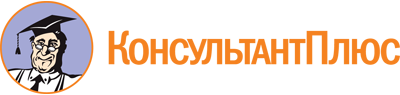 Постановление Правительства Новосибирской области от 13.07.2015 N 263-п
(ред. от 23.05.2023)
"Об утверждении государственной программы Новосибирской области "Развитие государственной молодежной политики Новосибирской области"Документ предоставлен КонсультантПлюс

www.consultant.ru

Дата сохранения: 23.06.2023
 Список изменяющих документов(в ред. постановлений Правительства Новосибирской областиот 11.04.2016 N 101-п, от 27.12.2016 N 445-п, от 15.02.2017 N 42-п,от 24.07.2017 N 278-п, от 19.12.2017 N 447-п, от 21.03.2018 N 100-п,от 21.08.2018 N 356-п, от 16.04.2019 N 139-п, от 28.05.2019 N 205-п,от 26.05.2020 N 189-п, от 27.04.2021 N 146-п, от 30.11.2021 N 482-п,от 29.03.2022 N 127-п, от 29.03.2023 N 134-п, от 23.05.2023 N 218-п)Список изменяющих документов(в ред. постановлений Правительства Новосибирской областиот 11.04.2016 N 101-п, от 27.12.2016 N 445-п, от 15.02.2017 N 42-п,от 24.07.2017 N 278-п, от 19.12.2017 N 447-п, от 21.03.2018 N 100-п,от 21.08.2018 N 356-п, от 16.04.2019 N 139-п, от 28.05.2019 N 205-п,от 26.05.2020 N 189-п, от 27.04.2021 N 146-п, от 30.11.2021 N 482-п,от 29.03.2022 N 127-п, от 29.03.2023 N 134-п)Наименование государственной программыГосударственная программа Новосибирской области "Развитие государственной молодежной политики Новосибирской области" (далее - государственная программа)(в ред. постановления Правительства Новосибирской области от 28.05.2019 N 205-п)(в ред. постановления Правительства Новосибирской области от 28.05.2019 N 205-п)Разработчики государственной программыМинистерство региональной политики Новосибирской области(в ред. постановления Правительства Новосибирской области от 21.03.2018 N 100-п)(в ред. постановления Правительства Новосибирской области от 21.03.2018 N 100-п)Государственный заказчик (государственный заказчик-координатор) государственной программыМинистерство образования Новосибирской области (далее - Министерство)(в ред. постановления Правительства Новосибирской области от 21.08.2018 N 356-п)(в ред. постановления Правительства Новосибирской области от 21.08.2018 N 356-п)Руководитель государственной программыМинистр образования Новосибирской области(в ред. постановлений Правительства Новосибирской области от 21.03.2018 N 100-п, от 21.08.2018 N 356-п, от 16.04.2019 N 139-п)(в ред. постановлений Правительства Новосибирской области от 21.03.2018 N 100-п, от 21.08.2018 N 356-п, от 16.04.2019 N 139-п)Исполнители подпрограмм государственной программы, мероприятий государственной программыминистерство труда и социального развития Новосибирской области;государственные учреждения Новосибирской области, подведомственные министерству образования Новосибирской области (далее - Учреждения);юридические лица, привлекаемые в соответствии с действующим законодательством(в ред. постановления Правительства Новосибирской области от 29.03.2023 N 134-п)(в ред. постановления Правительства Новосибирской области от 29.03.2023 N 134-п)Цель и задачи государственной программыЦель государственной программы: формирование условий для успешного развития потенциала молодежи в интересах социально-экономического, общественно-политического и культурного развития региона.Задачи государственной программы:1. Вовлечение молодежи в социальную, экономическую, общественно-политическую и культурную жизнь общества.2. Повышение эффективности деятельности в сфере молодежной политикиПеречень подпрограмм государственной программыПодпрограммы не выделяютсяСроки (этапы) реализации государственной программыПериод реализации государственной программы: 2016 - 2025 годы.Этапы реализации государственной программы не выделяются(в ред. постановлений Правительства Новосибирской области от 26.05.2020 N 189-п, от 29.03.2023 N 134-п)(в ред. постановлений Правительства Новосибирской области от 26.05.2020 N 189-п, от 29.03.2023 N 134-п)Объемы финансирования государственной программыФинансирование осуществляется из областного бюджета Новосибирской области с учетом субсидии из федерального бюджета.Общий объем финансирования государственной программы составляет 1586604,3 тыс. рублей.В том числе по годам реализации государственной программы:2016 год - 88360,2 тыс. руб.;2017 год - 93971,0 тыс. руб.;2018 год - 119126,4 тыс. руб.;2019 год - 133544,1 тыс. руб.;2020 год - 117288,2 тыс. руб.;2021 год - 139734,3 тыс. руб.;2022 год - 220246,1 тыс. руб.;2023 год - 276486,3 тыс. руб.;2024 год - 196 403,2 тыс. руб.;2025 год - 201444,5 тыс. рублей.Подробная информация по источникам финансирования (федеральный, областной, местный бюджеты и внебюджетные источники) в разрезе главных распорядителей бюджетных средств по годам реализации программы приведена в приложении N 3 к государственной программе "Сводные финансовые затраты и налоговые расходы государственной программы Новосибирской области "Развитие государственной молодежной политики Новосибирской области"(в ред. постановления Правительства Новосибирской области от 29.03.2023 N 134-п)(в ред. постановления Правительства Новосибирской области от 29.03.2023 N 134-п)Объемы налоговых расходов в рамках государственной программыОтсутствуют(введено постановлением Правительства Новосибирской области от 26.05.2020 N 189-п)(введено постановлением Правительства Новосибирской области от 26.05.2020 N 189-п)Основные целевые индикаторы государственной программыОсновными целевыми индикаторами государственной программы являются:доля молодежи, удовлетворенной качеством предоставляемых услуг (работ) государственными учреждениями Новосибирской области в сфере молодежной политики, от общего числа молодых людей, принявших участие в мероприятиях;численность молодых людей, участвующих в общественно-политических проектах, реализуемых в рамках государственной программы;численность молодых людей, участвующих в мероприятиях, направленных на обеспечение культурного, нравственного, духовного, интеллектуального и творческого развития молодежи, реализуемых в рамках государственной программы;численность молодых людей, участвующих в мероприятиях, направленных на пропаганду здорового образа жизни и профилактику асоциальных проявлений, в том числе правонарушений в молодежной среде Новосибирской области, реализуемых в рамках государственной программы;общая численность граждан, вовлеченных центрами (сообществами, объединениями) поддержки добровольчества (волонтерства) на базе образовательных организаций, некоммерческих организаций, государственных и муниципальных учреждений в добровольческую деятельность;абзац утратил силу. - Постановление Правительства Новосибирской области от 26.05.2020 N 189-п;численность молодых людей, проинформированных о деятельности в сфере молодежной политики Новосибирской области в рамках реализации государственной программы;количество молодых людей и специалистов, работающих в сфере молодежной политики, участвующих в обучающих мероприятиях в рамках государственной программы;количество реализуемых (действующих) муниципальных программ по работе с молодежью(в ред. постановлений Правительства Новосибирской области от 28.05.2019 N 205-п, от 26.05.2020 N 189-п, от 27.04.2021 N 146-п)(в ред. постановлений Правительства Новосибирской области от 28.05.2019 N 205-п, от 26.05.2020 N 189-п, от 27.04.2021 N 146-п)Ожидаемые результаты реализации государственной программы, выраженные в количественно измеримых показателяхДоля молодежи, удовлетворенной качеством предоставляемых услуг (работ) государственными учреждениями Новосибирской области в сфере молодежной политики, от общего числа молодых людей, принявших участие в мероприятиях, увеличится к 2025 году на 32 процентных пункта по сравнению с 2015 годом.В рамках вовлечения молодежи в социальную, экономическую, общественно-политическую и культурную жизнь общества будут привлечены:не менее 122928 молодых людей - к участию в общественно-политических проектах в течение всего периода реализации государственной программы;847607 молодых людей - к участию в мероприятиях, направленных на обеспечение культурного, нравственного, духовного, интеллектуального и творческого развития молодежи, в течение всего периода реализации государственной программы;не менее 75100 молодых людей - к участию в мероприятиях, направленных на пропаганду здорового образа жизни и профилактику асоциальных проявлений, в том числе правонарушений в молодежной среде Новосибирской области, в течение всего периода реализации государственной программы;общая численность граждан, вовлеченных центрами (сообществами, объединениями) поддержки добровольчества (волонтерства) на базе образовательных организаций, некоммерческих организаций, государственных и муниципальных учреждений в добровольческую деятельность, составит 0,246 миллиона человек к 2025 году.В рамках повышения эффективности деятельности в сфере молодежной политики:не менее 1951400 молодых людей будут проинформированы о мероприятиях в сфере молодежной политики Новосибирской области в течение всего периода реализации государственной программы;не менее 168922 молодых людей и специалистов, работающих в сфере молодежной политики, примут участие в обучающих мероприятиях в течение всего периода реализации государственной программы;количество реализуемых (действующих) муниципальных программ по работе с молодежью увеличится с 24 в 2015 году до 35 к 2021 году(в ред. постановления Правительства Новосибирской области от 29.03.2023 N 134-п)(в ред. постановления Правительства Новосибирской области от 29.03.2023 N 134-п)Электронный адрес размещения государственной программы в сети Интернетhttp://minobr.nso.ru/page/13009(в ред. постановлений Правительства Новосибирской области от 16.04.2019 N 139-п, от 30.11.2021 N 482-п)(в ред. постановлений Правительства Новосибирской области от 16.04.2019 N 139-п, от 30.11.2021 N 482-п)Список изменяющих документов(в ред. постановления Правительства Новосибирской областиот 29.03.2023 N 134-п)Цель/задачи, требующие решения для достижения целиНаименование целевого индикатораЕдиница измеренияЗначение целевого индикатора, в том числе по годамЗначение целевого индикатора, в том числе по годамЗначение целевого индикатора, в том числе по годамЗначение целевого индикатора, в том числе по годамЗначение целевого индикатора, в том числе по годамЗначение целевого индикатора, в том числе по годамЗначение целевого индикатора, в том числе по годамЗначение целевого индикатора, в том числе по годамЗначение целевого индикатора, в том числе по годамЗначение целевого индикатора, в том числе по годамЗначение целевого индикатора, в том числе по годамПримечаниеЦель/задачи, требующие решения для достижения целиНаименование целевого индикатораЕдиница измерения2015 <*>2016201720182019202020212022202320242025Государственная программа Новосибирской области "Развитие государственной молодежной политики Новосибирской области"Государственная программа Новосибирской области "Развитие государственной молодежной политики Новосибирской области"Государственная программа Новосибирской области "Развитие государственной молодежной политики Новосибирской области"Государственная программа Новосибирской области "Развитие государственной молодежной политики Новосибирской области"Государственная программа Новосибирской области "Развитие государственной молодежной политики Новосибирской области"Государственная программа Новосибирской области "Развитие государственной молодежной политики Новосибирской области"Государственная программа Новосибирской области "Развитие государственной молодежной политики Новосибирской области"Государственная программа Новосибирской области "Развитие государственной молодежной политики Новосибирской области"Государственная программа Новосибирской области "Развитие государственной молодежной политики Новосибирской области"Государственная программа Новосибирской области "Развитие государственной молодежной политики Новосибирской области"Государственная программа Новосибирской области "Развитие государственной молодежной политики Новосибирской области"Государственная программа Новосибирской области "Развитие государственной молодежной политики Новосибирской области"Государственная программа Новосибирской области "Развитие государственной молодежной политики Новосибирской области"Государственная программа Новосибирской области "Развитие государственной молодежной политики Новосибирской области"Государственная программа Новосибирской области "Развитие государственной молодежной политики Новосибирской области"Цель государственной программы: формирование условий для успешного развития потенциала молодежи в интересах социально-экономического, общественно-политического и культурного развития региона1. Доля молодежи, удовлетворенной качеством предоставляемых услуг (работ) государственными учреждениями Новосибирской области в сфере молодежной политики, от общего числа молодых людей, принявших участие в мероприятиях%5859798082848687888990ежегодноЗадача 1. Вовлечение молодежи в социальную, экономическую, общественно-политическую и культурную жизнь общества2. Численность молодых людей, участвующих в общественно-политических проектах, реализуемых в рамках государственной программычеловек-199028001070013895140901494614966164411650016600ежегодноЗадача 1. Вовлечение молодежи в социальную, экономическую, общественно-политическую и культурную жизнь общества3. Численность молодых людей, участвующих в мероприятиях, направленных на трудовое воспитание молодежи Новосибирской области, реализуемых в рамках государственной программычеловек---1648516500185501860019800203652045020500ежегодноЗадача 1. Вовлечение молодежи в социальную, экономическую, общественно-политическую и культурную жизнь общества4. Численность молодых людей, участвующих в мероприятиях, направленных на обеспечение культурного, нравственного, духовного, интеллектуального и творческого развития молодежи, реализуемых в рамках государственной программычеловек-52400626008102081100812808458599565100957102000102100ежегодно5. Численность молодых людей, участвующих в мероприятиях, направленных на пропаганду здорового образа жизни и профилактику асоциальных проявлений, в том числе правонарушений в молодежной среде Новосибирской области, реализуемых в рамках государственной программычеловек-3200480086508750920092509300715073007500ежегодно6. Численность обучающихся, вовлеченных в деятельность общественных объединений на базе образовательных организаций общего образования, среднего профессионального и высшего образованиятыс. человек---148195215-----целевой индикатор исключен с 2021 года7. Общая численность граждан, вовлеченных центрами (сообществами, объединениями) поддержки добровольчества (волонтерства) на базе образовательных организаций, некоммерческих организаций, государственных и муниципальных учреждений, в добровольческую деятельностьмлн. человек---0,080,09250,1050,1450,1700,1960,2210,246целевой индикатор вводится с 2019 года. На 2018 год указано базовое значение целевого индикатора. Значения целевого индикатора приведены нарастающим итогом. РП8. Доля молодежи, задействованной в мероприятиях по вовлечению в творческую деятельность, от общего числа молодежи в Новосибирской области%---203033целевой индикатор исключен с 2021 года9. Доля студентов, вовлеченных в клубное студенческое движение, от общего числа студентов Новосибирской области%---4,32030целевой индикатор исключен с 2021 года10. Количество физических лиц - участников регионального проекта "Популяризация предпринимательства", занятых в сфере малого и среднего предпринимательства, по итогам участия в региональном проектетыс. человек---00,1-----целевой индикатор исключен с 2020 года11. Количество вновь созданных субъектов малого и среднего предпринимательства участниками регионального проекта "Популяризация предпринимательства"тыс. единиц---00,065-----целевой индикатор исключен с 2020 года12. Количество обученных основам ведения бизнеса, финансовой грамотности и иным навыкам предпринимательской деятельноститыс. человек---00,4-----целевой индикатор исключен с 2020 года13. Количество физических лиц - участников регионального проекта "Популяризация предпринимательства"тыс. человек---04,0-----целевой индикатор исключен с 2020 года14. Численность молодых людей, участвующих в мероприятиях, направленных на популяризацию предпринимательской, инновационной деятельности и трудовое воспитание молодежи Новосибирской области, реализуемых в рамках государственной программы, в том числе:человек-203202072020500---целевой индикатор исключен с 2019 годаколичество физических лиц в возрасте до 30 лет (включительно), вовлеченных в реализацию мероприятий, направленных на развитие предпринимательства в молодежной среде на территории Новосибирской областичеловек-420041204015---целевой индикатор исключен с 2019 года15. Количество субъектов малого и среднего предпринимательства, созданных физическими лицами в возрасте до 30 лет (включительно)единица-10594151---целевой индикатор исключен с 2019 года16. Количество физических лиц в возрасте до 30 лет (включительно), завершивших обучение по образовательным программам, направленным на приобретение навыков ведения бизнеса и создания малых и средних предприятийчеловек-8509421506---целевой индикатор исключен с 2019 годаЗадача 2. Повышение эффективности деятельности в сфере молодежной политики17. Численность молодых людей, проинформированных о деятельности в сфере молодежной политики Новосибирской области в рамках реализации государственной программычеловек-8280083000911009130091500110500350000350200350400350600ежегодноЗадача 2. Повышение эффективности деятельности в сфере молодежной политики18. Количество молодых людей и специалистов, работающих в сфере молодежной политики, участвующих в обучающих мероприятиях в рамках государственной программы, в том числе:человек-14990159001661017228171301714017385174101750717622ежегодноЗадача 2. Повышение эффективности деятельности в сфере молодежной политикиколичество специалистов, работающих в сфере молодежной политики, прошедших обучение и повышение квалификации в рамках государственной программычеловек-100105145150155250255260265270ежегодноЗадача 2. Повышение эффективности деятельности в сфере молодежной политики19. Количество реализуемых (действующих) муниципальных программ по работе с молодежьюединица-24273334343535353535Список изменяющих документов(в ред. постановления Правительства Новосибирской областиот 28.05.2019 N 205-п)Наименование основного мероприятияГосударственные заказчики (ответственные за привлечение средств), исполнители программных мероприятийСрок реализации (годы)Ожидаемый результат (краткое описание)Государственная программа Новосибирской области "Развитие государственной молодежной политики Новосибирской области"Государственная программа Новосибирской области "Развитие государственной молодежной политики Новосибирской области"Государственная программа Новосибирской области "Развитие государственной молодежной политики Новосибирской области"Государственная программа Новосибирской области "Развитие государственной молодежной политики Новосибирской области"Цель государственной программы: формирование условий для успешного развития потенциала молодежи в интересах социально-экономического, общественно-политического и культурного развития регионаЦель государственной программы: формирование условий для успешного развития потенциала молодежи в интересах социально-экономического, общественно-политического и культурного развития регионаЦель государственной программы: формирование условий для успешного развития потенциала молодежи в интересах социально-экономического, общественно-политического и культурного развития регионаЦель государственной программы: формирование условий для успешного развития потенциала молодежи в интересах социально-экономического, общественно-политического и культурного развития регионаЗадача 1. Вовлечение молодежи в социальную, экономическую, общественно-политическую и культурную жизнь обществаЗадача 1. Вовлечение молодежи в социальную, экономическую, общественно-политическую и культурную жизнь обществаЗадача 1. Вовлечение молодежи в социальную, экономическую, общественно-политическую и культурную жизнь обществаЗадача 1. Вовлечение молодежи в социальную, экономическую, общественно-политическую и культурную жизнь общества1.1. Организация и проведение мероприятий, направленных на развитие молодежного общественно-политического движения на территории Новосибирской областиМинистерство,учреждения2016 - 2018Планируется развитие молодежного общественно-политического движения на территории Новосибирской области с ежегодным охватом молодежи не менее 1990 человек1.2. Организация и проведение мероприятий, направленных на популяризацию предпринимательской, инновационной деятельности и трудового воспитания молодежи на территории Новосибирской областиМинистерство,учреждения2016 - 2018Планируется привлечение молодежи к участию в мероприятиях, направленных на развитие предпринимательских навыков, интереса к инновационной деятельности. Организация и проведение мероприятий, направленных на профессиональную ориентацию молодежи Новосибирской области. Планируется участие не менее 19740 человек ежегодно. Планируется участие не менее 3255 молодых людей в мероприятиях ежегодно, создание физическими лицами в возрасте до 30 лет (включительно) не менее 56 субъектов малого и среднего предпринимательства ежегодно, не менее 512 человек завершат обучение по образовательным программам, направленным на приобретение навыков ведения бизнеса и создания малых и средних предприятий, ежегодно1.3. Организация и проведение мероприятий, направленных на обеспечение культурного, нравственного, духовного, интеллектуального и творческого развития молодежи на территории Новосибирской областиМинистерство,учреждения2016 - 2018Планируется организация и проведение мероприятий, направленных на вовлечение молодежи в культурную жизнь Новосибирской области, создание условий для развития интеллектуального и творческого потенциала молодежи, духовного и нравственного воспитания. Планируется участие не менее 52400 человек ежегодно1.4. Организация и проведение мероприятий, направленных на пропаганду здорового образа жизни и профилактику асоциальных проявлений, в том числе правонарушений в молодежной среде Новосибирской областиМинистерство,учреждения2016 - 2018Планируется популяризация молодежных стриткультур, популяризация молодежного туризма как альтернативных форм досуга. Организация и проведение мероприятий, направленных на пропаганду среди молодежи здорового образа жизни. Ежегодное количество участников - не менее 3200 человекЗадача 2. Повышение эффективности деятельности в сфере молодежной политикиЗадача 2. Повышение эффективности деятельности в сфере молодежной политикиЗадача 2. Повышение эффективности деятельности в сфере молодежной политикиЗадача 2. Повышение эффективности деятельности в сфере молодежной политики2.1. Организация и проведение мероприятий, направленных на поддержку системы информационного обеспечения молодежной политики Новосибирской областиМинистерство,учреждения2016 - 2018Организация информационной поддержки мероприятий, проводимых в рамках государственной программы, в целях дополнительного привлечения участников, информирования о деятельности органов по делам молодежи. Ежегодный охват - не менее 82800 человек2.2. Организация и проведение мероприятий, направленных на поддержку инфраструктурного обеспечения молодежной политики Новосибирской областиМинистерство,учреждения2016 - 2018Осуществление поддержки существующей инфраструктуры в сфере государственной молодежной политики Новосибирской области и создание новых инфраструктурных объектов2.3. Организация и проведение мероприятий, направленных на методическое и кадровое обеспечение молодежной политики Новосибирской областиМинистерство,учреждения2016 - 2018Осуществление мероприятий по обучению и повышению квалификации работников сферы государственной и муниципальной молодежной политики, разработка и издание методической литературы, проведение конкурсов, стимулирующих активность в реализации молодежной политики. Ежегодный охват - не менее 14990 человекСписок изменяющих документов(в ред. постановления Правительства Новосибирской областиот 29.03.2023 N 134-п)Наименование мероприятияРесурсное обеспечениеРесурсное обеспечениеРесурсное обеспечениеРесурсное обеспечениеРесурсное обеспечениеРесурсное обеспечениеРесурсное обеспечениеРесурсное обеспечениеРесурсное обеспечениеРесурсное обеспечениеРесурсное обеспечениеРесурсное обеспечениеГРБС (ответственный исполнитель)Ожидаемый результат (краткое описание)Наименование мероприятияисточникикод бюджетной классификациикод бюджетной классификациикод бюджетной классификациикод бюджетной классификациипо годам реализации, тыс. руб.по годам реализации, тыс. руб.по годам реализации, тыс. руб.по годам реализации, тыс. руб.по годам реализации, тыс. руб.по годам реализации, тыс. руб.по годам реализации, тыс. руб.ГРБС (ответственный исполнитель)Ожидаемый результат (краткое описание)Наименование мероприятияисточникиГРБСГПпГПОМ2019202020212022202320242025ГРБС (ответственный исполнитель)Ожидаемый результат (краткое описание)123456789101112131415Цель государственной программы: формирование условий для успешного развития потенциала молодежи в интересах социально-экономического, общественно-политического и культурного развития регионаЦель государственной программы: формирование условий для успешного развития потенциала молодежи в интересах социально-экономического, общественно-политического и культурного развития регионаЦель государственной программы: формирование условий для успешного развития потенциала молодежи в интересах социально-экономического, общественно-политического и культурного развития регионаЦель государственной программы: формирование условий для успешного развития потенциала молодежи в интересах социально-экономического, общественно-политического и культурного развития регионаЦель государственной программы: формирование условий для успешного развития потенциала молодежи в интересах социально-экономического, общественно-политического и культурного развития регионаЦель государственной программы: формирование условий для успешного развития потенциала молодежи в интересах социально-экономического, общественно-политического и культурного развития регионаЦель государственной программы: формирование условий для успешного развития потенциала молодежи в интересах социально-экономического, общественно-политического и культурного развития регионаЦель государственной программы: формирование условий для успешного развития потенциала молодежи в интересах социально-экономического, общественно-политического и культурного развития регионаЦель государственной программы: формирование условий для успешного развития потенциала молодежи в интересах социально-экономического, общественно-политического и культурного развития регионаЦель государственной программы: формирование условий для успешного развития потенциала молодежи в интересах социально-экономического, общественно-политического и культурного развития регионаЦель государственной программы: формирование условий для успешного развития потенциала молодежи в интересах социально-экономического, общественно-политического и культурного развития регионаЦель государственной программы: формирование условий для успешного развития потенциала молодежи в интересах социально-экономического, общественно-политического и культурного развития регионаЦель государственной программы: формирование условий для успешного развития потенциала молодежи в интересах социально-экономического, общественно-политического и культурного развития регионаЦель государственной программы: формирование условий для успешного развития потенциала молодежи в интересах социально-экономического, общественно-политического и культурного развития регионаЦель государственной программы: формирование условий для успешного развития потенциала молодежи в интересах социально-экономического, общественно-политического и культурного развития региона1. Задача 1. Вовлечение молодежи в социальную, экономическую, общественно-политическую и культурную жизнь общества1. Задача 1. Вовлечение молодежи в социальную, экономическую, общественно-политическую и культурную жизнь общества1. Задача 1. Вовлечение молодежи в социальную, экономическую, общественно-политическую и культурную жизнь общества1. Задача 1. Вовлечение молодежи в социальную, экономическую, общественно-политическую и культурную жизнь общества1. Задача 1. Вовлечение молодежи в социальную, экономическую, общественно-политическую и культурную жизнь общества1. Задача 1. Вовлечение молодежи в социальную, экономическую, общественно-политическую и культурную жизнь общества1. Задача 1. Вовлечение молодежи в социальную, экономическую, общественно-политическую и культурную жизнь общества1. Задача 1. Вовлечение молодежи в социальную, экономическую, общественно-политическую и культурную жизнь общества1. Задача 1. Вовлечение молодежи в социальную, экономическую, общественно-политическую и культурную жизнь общества1. Задача 1. Вовлечение молодежи в социальную, экономическую, общественно-политическую и культурную жизнь общества1. Задача 1. Вовлечение молодежи в социальную, экономическую, общественно-политическую и культурную жизнь общества1. Задача 1. Вовлечение молодежи в социальную, экономическую, общественно-политическую и культурную жизнь общества1. Задача 1. Вовлечение молодежи в социальную, экономическую, общественно-политическую и культурную жизнь общества1. Задача 1. Вовлечение молодежи в социальную, экономическую, общественно-политическую и культурную жизнь общества1. Задача 1. Вовлечение молодежи в социальную, экономическую, общественно-политическую и культурную жизнь общества1.1. Организация и проведение мероприятий, направленных на развитие молодежного общественно-политического движения на территории Новосибирской областиобластной бюджет1361900116802,917802,917886,720432,440284,841122,141824,6Министерство, УчрежденияПланируется развитие молодежного общественно-политического движения на территории Новосибирской области с ежегодным охватом молодежи не менее 13895 человек1.1. Организация и проведение мероприятий, направленных на развитие молодежного общественно-политического движения на территории Новосибирской областифедеральный бюджетxxxxxxxxxxxМинистерство, УчрежденияПланируется развитие молодежного общественно-политического движения на территории Новосибирской области с ежегодным охватом молодежи не менее 13895 человек1.1. Организация и проведение мероприятий, направленных на развитие молодежного общественно-политического движения на территории Новосибирской областиместные бюджетыxxxxxxxxxxxМинистерство, УчрежденияПланируется развитие молодежного общественно-политического движения на территории Новосибирской области с ежегодным охватом молодежи не менее 13895 человек1.1. Организация и проведение мероприятий, направленных на развитие молодежного общественно-политического движения на территории Новосибирской областивнебюджетные источникиxxxxxxxxxxxМинистерство, УчрежденияПланируется развитие молодежного общественно-политического движения на территории Новосибирской области с ежегодным охватом молодежи не менее 13895 человек1.1. Организация и проведение мероприятий, направленных на развитие молодежного общественно-политического движения на территории Новосибирской областиналоговые расходыxxxxxxxxxxxМинистерство, УчрежденияПланируется развитие молодежного общественно-политического движения на территории Новосибирской области с ежегодным охватом молодежи не менее 13895 человек1.2. Организация и проведение мероприятий, направленных на популяризацию трудового воспитания молодежи на территории Новосибирской областиобластной бюджет---0,0011486,711486,711486,7Министерство, УчрежденияОрганизация и проведение мероприятий, направленных на профессиональную ориентацию молодежи Новосибирской области, поддержку, развитие и популяризацию движения "Студенческие отряды".Планируется участие не менее 20365 человек ежегодно с 2023 года1.2. Организация и проведение мероприятий, направленных на популяризацию трудового воспитания молодежи на территории Новосибирской областифедеральный бюджетxxxxxxxxxxxМинистерство, УчрежденияОрганизация и проведение мероприятий, направленных на профессиональную ориентацию молодежи Новосибирской области, поддержку, развитие и популяризацию движения "Студенческие отряды".Планируется участие не менее 20365 человек ежегодно с 2023 года1.2. Организация и проведение мероприятий, направленных на популяризацию трудового воспитания молодежи на территории Новосибирской областиместные бюджетыxxxxxxxxxxxМинистерство, УчрежденияОрганизация и проведение мероприятий, направленных на профессиональную ориентацию молодежи Новосибирской области, поддержку, развитие и популяризацию движения "Студенческие отряды".Планируется участие не менее 20365 человек ежегодно с 2023 года1.2. Организация и проведение мероприятий, направленных на популяризацию трудового воспитания молодежи на территории Новосибирской областивнебюджетные источникиxxxxxxxxxxxМинистерство, УчрежденияОрганизация и проведение мероприятий, направленных на профессиональную ориентацию молодежи Новосибирской области, поддержку, развитие и популяризацию движения "Студенческие отряды".Планируется участие не менее 20365 человек ежегодно с 2023 года1.2. Организация и проведение мероприятий, направленных на популяризацию трудового воспитания молодежи на территории Новосибирской областиналоговые расходыxxxxxxxxxxxМинистерство, УчрежденияОрганизация и проведение мероприятий, направленных на профессиональную ориентацию молодежи Новосибирской области, поддержку, развитие и популяризацию движения "Студенческие отряды".Планируется участие не менее 20365 человек ежегодно с 2023 года1.3. Организация и проведение мероприятий, направленных на обеспечение культурного, нравственного, духовного, интеллектуального и творческого развития молодежи на территории Новосибирской областиобластной бюджет1361900332057,333331,450980,061093,479450,477615,080123,4Министерство, Учреждения, МТиСР НСОПланируется организация и проведение мероприятий, направленных на вовлечение молодежи в культурную жизнь Новосибирской области, создание условий для развития интеллектуального и творческого потенциала молодежи, духовного и нравственного воспитания. Планируется участие не менее 81100 человек ежегодно1.3. Организация и проведение мероприятий, направленных на обеспечение культурного, нравственного, духовного, интеллектуального и творческого развития молодежи на территории Новосибирской областифедеральный бюджетxxxxxxxxxxxМинистерство, Учреждения, МТиСР НСОПланируется организация и проведение мероприятий, направленных на вовлечение молодежи в культурную жизнь Новосибирской области, создание условий для развития интеллектуального и творческого потенциала молодежи, духовного и нравственного воспитания. Планируется участие не менее 81100 человек ежегодно1.3. Организация и проведение мероприятий, направленных на обеспечение культурного, нравственного, духовного, интеллектуального и творческого развития молодежи на территории Новосибирской областиместные бюджетыxxxxxxxxxxxМинистерство, Учреждения, МТиСР НСОПланируется организация и проведение мероприятий, направленных на вовлечение молодежи в культурную жизнь Новосибирской области, создание условий для развития интеллектуального и творческого потенциала молодежи, духовного и нравственного воспитания. Планируется участие не менее 81100 человек ежегодно1.3. Организация и проведение мероприятий, направленных на обеспечение культурного, нравственного, духовного, интеллектуального и творческого развития молодежи на территории Новосибирской областивнебюджетные источникиxxxxxxxxxxxМинистерство, Учреждения, МТиСР НСОПланируется организация и проведение мероприятий, направленных на вовлечение молодежи в культурную жизнь Новосибирской области, создание условий для развития интеллектуального и творческого потенциала молодежи, духовного и нравственного воспитания. Планируется участие не менее 81100 человек ежегодно1.3. Организация и проведение мероприятий, направленных на обеспечение культурного, нравственного, духовного, интеллектуального и творческого развития молодежи на территории Новосибирской областиналоговые расходыxxxxxxxxxxxМинистерство, Учреждения, МТиСР НСОПланируется организация и проведение мероприятий, направленных на вовлечение молодежи в культурную жизнь Новосибирской области, создание условий для развития интеллектуального и творческого потенциала молодежи, духовного и нравственного воспитания. Планируется участие не менее 81100 человек ежегодно1.4. Организация и проведение мероприятий, направленных на пропаганду здорового образа жизни и профилактику асоциальных проявлений, в том числе правонарушений в молодежной среде Новосибирской областиобластной бюджет1361900410907,110907,111686,513847,421259,416157,316638,3Министерство, УчрежденияПланируется популяризация молодежных стрит-культур, популяризация молодежного туризма как альтернативных форм досуга. Организация и проведение мероприятий, направленных на пропаганду среди молодежи здорового образа жизни. Ежегодное количество участников - не менее 8750 человек1.4. Организация и проведение мероприятий, направленных на пропаганду здорового образа жизни и профилактику асоциальных проявлений, в том числе правонарушений в молодежной среде Новосибирской областифедеральный бюджетxxxxxxxxxxxМинистерство, УчрежденияПланируется популяризация молодежных стрит-культур, популяризация молодежного туризма как альтернативных форм досуга. Организация и проведение мероприятий, направленных на пропаганду среди молодежи здорового образа жизни. Ежегодное количество участников - не менее 8750 человек1.4. Организация и проведение мероприятий, направленных на пропаганду здорового образа жизни и профилактику асоциальных проявлений, в том числе правонарушений в молодежной среде Новосибирской областиместные бюджетыxxxxxxxxxxxМинистерство, УчрежденияПланируется популяризация молодежных стрит-культур, популяризация молодежного туризма как альтернативных форм досуга. Организация и проведение мероприятий, направленных на пропаганду среди молодежи здорового образа жизни. Ежегодное количество участников - не менее 8750 человек1.4. Организация и проведение мероприятий, направленных на пропаганду здорового образа жизни и профилактику асоциальных проявлений, в том числе правонарушений в молодежной среде Новосибирской областивнебюджетные источникиxxxxxxxxxxxМинистерство, УчрежденияПланируется популяризация молодежных стрит-культур, популяризация молодежного туризма как альтернативных форм досуга. Организация и проведение мероприятий, направленных на пропаганду среди молодежи здорового образа жизни. Ежегодное количество участников - не менее 8750 человек1.4. Организация и проведение мероприятий, направленных на пропаганду здорового образа жизни и профилактику асоциальных проявлений, в том числе правонарушений в молодежной среде Новосибирской областиналоговые расходыxxxxxxxxxxxМинистерство, УчрежденияПланируется популяризация молодежных стрит-культур, популяризация молодежного туризма как альтернативных форм досуга. Организация и проведение мероприятий, направленных на пропаганду среди молодежи здорового образа жизни. Ежегодное количество участников - не менее 8750 человек1.5. Региональный проект "Социальная активность"областной бюджет136190Е821126,916959,915391,642277,92705,12911,53038,0Министерство, УчрежденияРазвитие добровольчества (волонтерства), развитие талантов и способностей у детей и молодежи, в том числе студентов, путем поддержки общественных инициатив и проектов, вовлечения к 2025 году в добровольческую деятельность 0,246 млн. человек1.5. Региональный проект "Социальная активность"федеральный бюджет136190Е89492,38723,25756,58038,75454,4xxМинистерство, УчрежденияРазвитие добровольчества (волонтерства), развитие талантов и способностей у детей и молодежи, в том числе студентов, путем поддержки общественных инициатив и проектов, вовлечения к 2025 году в добровольческую деятельность 0,246 млн. человек1.5. Региональный проект "Социальная активность"местные бюджетыxxxxxxxxxxxМинистерство, УчрежденияРазвитие добровольчества (волонтерства), развитие талантов и способностей у детей и молодежи, в том числе студентов, путем поддержки общественных инициатив и проектов, вовлечения к 2025 году в добровольческую деятельность 0,246 млн. человек1.5. Региональный проект "Социальная активность"внебюджетные источникиxxxxxxxxxxxМинистерство, УчрежденияРазвитие добровольчества (волонтерства), развитие талантов и способностей у детей и молодежи, в том числе студентов, путем поддержки общественных инициатив и проектов, вовлечения к 2025 году в добровольческую деятельность 0,246 млн. человек1.5. Региональный проект "Социальная активность"налоговые расходыxxxxxxxxxxxМинистерство, УчрежденияРазвитие добровольчества (волонтерства), развитие талантов и способностей у детей и молодежи, в том числе студентов, путем поддержки общественных инициатив и проектов, вовлечения к 2025 году в добровольческую деятельность 0,246 млн. человек1.6. Региональный проект "Популяризация предпринимательства"областной бюджет136190I8497,9xxxxxxМинистерство, УчрежденияФормирование положительного образа предпринимательства среди населения Новосибирской области, а также вовлечение различных категорий граждан, включая самозанятых граждан, в сектор малого и среднего предпринимательства. Количество физических лиц - участников регионального проекта "Популяризация предпринимательства", занятых в сфере малого и среднего предпринимательства, по итогам участия в региональном проекте составит 0,1 тыс. человек в 2019 году, количество вновь созданных субъектов малого и среднего предпринимательства участниками регионального проекта "Популяризация предпринимательства" в 2019 году составит 0,065 тыс. единиц;количество обученных основам ведения бизнеса, финансовой грамотности и иным навыкам предпринимательской деятельности по итогам участия в региональном проекте "Популяризация предпринимательства" в 2019 году составит 0,4 тыс. человек;количество физических лиц - участников регионального проекта "Популяризация предпринимательства" в 2019 году составит4,0 тыс. человек1.6. Региональный проект "Популяризация предпринимательства"федеральный бюджет136190I811948,1xxxxxxМинистерство, УчрежденияФормирование положительного образа предпринимательства среди населения Новосибирской области, а также вовлечение различных категорий граждан, включая самозанятых граждан, в сектор малого и среднего предпринимательства. Количество физических лиц - участников регионального проекта "Популяризация предпринимательства", занятых в сфере малого и среднего предпринимательства, по итогам участия в региональном проекте составит 0,1 тыс. человек в 2019 году, количество вновь созданных субъектов малого и среднего предпринимательства участниками регионального проекта "Популяризация предпринимательства" в 2019 году составит 0,065 тыс. единиц;количество обученных основам ведения бизнеса, финансовой грамотности и иным навыкам предпринимательской деятельности по итогам участия в региональном проекте "Популяризация предпринимательства" в 2019 году составит 0,4 тыс. человек;количество физических лиц - участников регионального проекта "Популяризация предпринимательства" в 2019 году составит4,0 тыс. человек1.6. Региональный проект "Популяризация предпринимательства"местные бюджетыxxxxxxxxxxxМинистерство, УчрежденияФормирование положительного образа предпринимательства среди населения Новосибирской области, а также вовлечение различных категорий граждан, включая самозанятых граждан, в сектор малого и среднего предпринимательства. Количество физических лиц - участников регионального проекта "Популяризация предпринимательства", занятых в сфере малого и среднего предпринимательства, по итогам участия в региональном проекте составит 0,1 тыс. человек в 2019 году, количество вновь созданных субъектов малого и среднего предпринимательства участниками регионального проекта "Популяризация предпринимательства" в 2019 году составит 0,065 тыс. единиц;количество обученных основам ведения бизнеса, финансовой грамотности и иным навыкам предпринимательской деятельности по итогам участия в региональном проекте "Популяризация предпринимательства" в 2019 году составит 0,4 тыс. человек;количество физических лиц - участников регионального проекта "Популяризация предпринимательства" в 2019 году составит4,0 тыс. человек1.6. Региональный проект "Популяризация предпринимательства"внебюджетные источникиxxxxxxxxxxxМинистерство, УчрежденияФормирование положительного образа предпринимательства среди населения Новосибирской области, а также вовлечение различных категорий граждан, включая самозанятых граждан, в сектор малого и среднего предпринимательства. Количество физических лиц - участников регионального проекта "Популяризация предпринимательства", занятых в сфере малого и среднего предпринимательства, по итогам участия в региональном проекте составит 0,1 тыс. человек в 2019 году, количество вновь созданных субъектов малого и среднего предпринимательства участниками регионального проекта "Популяризация предпринимательства" в 2019 году составит 0,065 тыс. единиц;количество обученных основам ведения бизнеса, финансовой грамотности и иным навыкам предпринимательской деятельности по итогам участия в региональном проекте "Популяризация предпринимательства" в 2019 году составит 0,4 тыс. человек;количество физических лиц - участников регионального проекта "Популяризация предпринимательства" в 2019 году составит4,0 тыс. человек1.6. Региональный проект "Популяризация предпринимательства"налоговые расходыxxxxxxxxxxxМинистерство, УчрежденияФормирование положительного образа предпринимательства среди населения Новосибирской области, а также вовлечение различных категорий граждан, включая самозанятых граждан, в сектор малого и среднего предпринимательства. Количество физических лиц - участников регионального проекта "Популяризация предпринимательства", занятых в сфере малого и среднего предпринимательства, по итогам участия в региональном проекте составит 0,1 тыс. человек в 2019 году, количество вновь созданных субъектов малого и среднего предпринимательства участниками регионального проекта "Популяризация предпринимательства" в 2019 году составит 0,065 тыс. единиц;количество обученных основам ведения бизнеса, финансовой грамотности и иным навыкам предпринимательской деятельности по итогам участия в региональном проекте "Популяризация предпринимательства" в 2019 году составит 0,4 тыс. человек;количество физических лиц - участников регионального проекта "Популяризация предпринимательства" в 2019 году составит4,0 тыс. человек1.7. Региональный проект "Развитие системы поддержки молодежи ("Молодежь России")"областной бюджет136190ЕГxxxx1000,01000,01000,0Министерство, УчрежденияФормирование и обеспечение участия делегаций Новосибирской области в образовательных заездах для молодых деятелей культуры и искусств "Таврида" в составе арт-кластера "Таврида". Планируется участие не менее 72 человек ежегодно с 2023 года1.7. Региональный проект "Развитие системы поддержки молодежи ("Молодежь России")"федеральный бюджетxxxxxxxxxx1.7. Региональный проект "Развитие системы поддержки молодежи ("Молодежь России")"местные бюджетыxxxxxxxxxx1.7. Региональный проект "Развитие системы поддержки молодежи ("Молодежь России")"внебюджетные источникиxxxxxxxxxx1.7. Региональный проект "Развитие системы поддержки молодежи ("Молодежь России")"налоговые расходыxxxxxxxxxx2. Задача 2. Повышение эффективности деятельности в сфере молодежной политики2. Задача 2. Повышение эффективности деятельности в сфере молодежной политики2. Задача 2. Повышение эффективности деятельности в сфере молодежной политики2. Задача 2. Повышение эффективности деятельности в сфере молодежной политики2. Задача 2. Повышение эффективности деятельности в сфере молодежной политики2. Задача 2. Повышение эффективности деятельности в сфере молодежной политики2. Задача 2. Повышение эффективности деятельности в сфере молодежной политики2. Задача 2. Повышение эффективности деятельности в сфере молодежной политики2. Задача 2. Повышение эффективности деятельности в сфере молодежной политики2. Задача 2. Повышение эффективности деятельности в сфере молодежной политики2. Задача 2. Повышение эффективности деятельности в сфере молодежной политики2. Задача 2. Повышение эффективности деятельности в сфере молодежной политики2. Задача 2. Повышение эффективности деятельности в сфере молодежной политики2. Задача 2. Повышение эффективности деятельности в сфере молодежной политики2. Задача 2. Повышение эффективности деятельности в сфере молодежной политики2.1. Организация и проведение мероприятий, направленных на поддержку системы информационного обеспечения молодежной политики Новосибирской областиобластной бюджет136190057144,37144,37233,58248,39134,59710,110062,5Министерство, УчрежденияОрганизация информационной поддержки мероприятий, проводимых в рамках государственной программы, в целях дополнительного привлечения участников, информирования о деятельности органов по делам молодежи. Ежегодный охват - не менее 91300 человек2.1. Организация и проведение мероприятий, направленных на поддержку системы информационного обеспечения молодежной политики Новосибирской областифедеральный бюджетxxxxxxxxxxМинистерство, УчрежденияОрганизация информационной поддержки мероприятий, проводимых в рамках государственной программы, в целях дополнительного привлечения участников, информирования о деятельности органов по делам молодежи. Ежегодный охват - не менее 91300 человек2.1. Организация и проведение мероприятий, направленных на поддержку системы информационного обеспечения молодежной политики Новосибирской областиместные бюджетыxxxxxxxxxxМинистерство, УчрежденияОрганизация информационной поддержки мероприятий, проводимых в рамках государственной программы, в целях дополнительного привлечения участников, информирования о деятельности органов по делам молодежи. Ежегодный охват - не менее 91300 человек2.1. Организация и проведение мероприятий, направленных на поддержку системы информационного обеспечения молодежной политики Новосибирской областивнебюджетные источникиxxxxxxxxxxМинистерство, УчрежденияОрганизация информационной поддержки мероприятий, проводимых в рамках государственной программы, в целях дополнительного привлечения участников, информирования о деятельности органов по делам молодежи. Ежегодный охват - не менее 91300 человек2.1. Организация и проведение мероприятий, направленных на поддержку системы информационного обеспечения молодежной политики Новосибирской областиналоговые расходыxxxxxxxxxxМинистерство, УчрежденияОрганизация информационной поддержки мероприятий, проводимых в рамках государственной программы, в целях дополнительного привлечения участников, информирования о деятельности органов по делам молодежи. Ежегодный охват - не менее 91300 человек2.2. Организация и проведение мероприятий, направленных на методическое и кадровое обеспечение молодежной политики Новосибирской областиобластной бюджет1361900723567,322419,422799,530908,045311,036400,537271,0Министерство, УчрежденияОсуществление мероприятий по обучению и повышению квалификации работников сферы государственной и муниципальной молодежной политики, разработка и издание методической литературы, проведение конкурсов, стимулирующих активность в реализации молодежной политики. Ежегодный охват - не менее 17130 человек2.2. Организация и проведение мероприятий, направленных на методическое и кадровое обеспечение молодежной политики Новосибирской областифедеральный бюджетxxxxxxxxxxМинистерство, УчрежденияОсуществление мероприятий по обучению и повышению квалификации работников сферы государственной и муниципальной молодежной политики, разработка и издание методической литературы, проведение конкурсов, стимулирующих активность в реализации молодежной политики. Ежегодный охват - не менее 17130 человек2.2. Организация и проведение мероприятий, направленных на методическое и кадровое обеспечение молодежной политики Новосибирской областиместные бюджетыxxxxxxxxxxМинистерство, УчрежденияОсуществление мероприятий по обучению и повышению квалификации работников сферы государственной и муниципальной молодежной политики, разработка и издание методической литературы, проведение конкурсов, стимулирующих активность в реализации молодежной политики. Ежегодный охват - не менее 17130 человек2.2. Организация и проведение мероприятий, направленных на методическое и кадровое обеспечение молодежной политики Новосибирской областивнебюджетные источникиxxxxxxxxxxМинистерство, УчрежденияОсуществление мероприятий по обучению и повышению квалификации работников сферы государственной и муниципальной молодежной политики, разработка и издание методической литературы, проведение конкурсов, стимулирующих активность в реализации молодежной политики. Ежегодный охват - не менее 17130 человек2.2. Организация и проведение мероприятий, направленных на методическое и кадровое обеспечение молодежной политики Новосибирской областиналоговые расходыxxxxxxxxxxМинистерство, УчрежденияОсуществление мероприятий по обучению и повышению квалификации работников сферы государственной и муниципальной молодежной политики, разработка и издание методической литературы, проведение конкурсов, стимулирующих активность в реализации молодежной политики. Ежегодный охват - не менее 17130 человек2.3. Организация и проведение мероприятий, направленных на поддержку инфраструктурного обеспечения молодежной политики Новосибирской областиобластной бюджет13619006--8000,035400,0---Министерство, УчрежденияОсуществление поддержки существующей инфраструктуры в сфере государственной молодежной политики Новосибирской области путем проведения ремонта и реконструкции имущественного комплекса обособленного структурного подразделения "Юность" государственного бюджетного учреждения Новосибирской области "Агентство поддержки молодежных инициатив".Доля выполненных видов работ по ремонту и реконструкции имущественного комплекса учреждения составит 16,7% в 2021 году, 44,4% - в 2022 году (нарастающим итогом)2.3. Организация и проведение мероприятий, направленных на поддержку инфраструктурного обеспечения молодежной политики Новосибирской областифедеральный бюджетxxxxxxxxxxxМинистерство, УчрежденияОсуществление поддержки существующей инфраструктуры в сфере государственной молодежной политики Новосибирской области путем проведения ремонта и реконструкции имущественного комплекса обособленного структурного подразделения "Юность" государственного бюджетного учреждения Новосибирской области "Агентство поддержки молодежных инициатив".Доля выполненных видов работ по ремонту и реконструкции имущественного комплекса учреждения составит 16,7% в 2021 году, 44,4% - в 2022 году (нарастающим итогом)2.3. Организация и проведение мероприятий, направленных на поддержку инфраструктурного обеспечения молодежной политики Новосибирской областиместные бюджетыxxxxxxxxxxxМинистерство, УчрежденияОсуществление поддержки существующей инфраструктуры в сфере государственной молодежной политики Новосибирской области путем проведения ремонта и реконструкции имущественного комплекса обособленного структурного подразделения "Юность" государственного бюджетного учреждения Новосибирской области "Агентство поддержки молодежных инициатив".Доля выполненных видов работ по ремонту и реконструкции имущественного комплекса учреждения составит 16,7% в 2021 году, 44,4% - в 2022 году (нарастающим итогом)2.3. Организация и проведение мероприятий, направленных на поддержку инфраструктурного обеспечения молодежной политики Новосибирской областивнебюджетные источникиxxxxxxxxxxxМинистерство, УчрежденияОсуществление поддержки существующей инфраструктуры в сфере государственной молодежной политики Новосибирской области путем проведения ремонта и реконструкции имущественного комплекса обособленного структурного подразделения "Юность" государственного бюджетного учреждения Новосибирской области "Агентство поддержки молодежных инициатив".Доля выполненных видов работ по ремонту и реконструкции имущественного комплекса учреждения составит 16,7% в 2021 году, 44,4% - в 2022 году (нарастающим итогом)2.3. Организация и проведение мероприятий, направленных на поддержку инфраструктурного обеспечения молодежной политики Новосибирской областиналоговые расходыxxxxxxxxxxxМинистерство, УчрежденияОсуществление поддержки существующей инфраструктуры в сфере государственной молодежной политики Новосибирской области путем проведения ремонта и реконструкции имущественного комплекса обособленного структурного подразделения "Юность" государственного бюджетного учреждения Новосибирской области "Агентство поддержки молодежных инициатив".Доля выполненных видов работ по ремонту и реконструкции имущественного комплекса учреждения составит 16,7% в 2021 году, 44,4% - в 2022 году (нарастающим итогом)2.4. Укрепление и развитие материально-технической базы государственных учреждений молодежной политикиобластной бюджет13619006----60400,0--Министерство, УчрежденияОсуществление поддержки существующей инфраструктуры в сфере государственной молодежной политики Новосибирской области путем проведения ремонта и реконструкции имущественного комплекса обособленного структурного подразделения "Юность" государственного бюджетного учреждения Новосибирской области "Агентство поддержки молодежных инициатив".Доля выполненных видов работ по ремонту и реконструкции имущественного комплекса учреждения составит 72,2% в 2023 году2.4. Укрепление и развитие материально-технической базы государственных учреждений молодежной политикифедеральный бюджетxxxxxxxxxxx2.4. Укрепление и развитие материально-технической базы государственных учреждений молодежной политикиместные бюджетыxxxxxxxxxxx2.4. Укрепление и развитие материально-технической базы государственных учреждений молодежной политикивнебюджетные источникиxxxxxxxxxxx2.4. Укрепление и развитие материально-технической базы государственных учреждений молодежной политикиналоговые расходыxxxxxxxxxxxИтого по государственной программеобластной бюджет112103,7108565,0133977,8212207,4271031,9196403,2201444,5xxИтого по государственной программефедеральный бюджет21440,48723,25756,58038,75454,4xxxxИтого по государственной программеместные бюджетыxxxxxxxxxxxxxИтого по государственной программевнебюджетные источникиxxxxxxxxxxxxxИтого по государственной программеналоговые расходыxxxxxxxxxxxxxСписок изменяющих документов(в ред. постановления Правительства Новосибирской областиот 29.03.2023 N 134-п)Источники и направления расходов в разрезе государственных заказчиков государственной программы (главных распорядителей бюджетных средств, кураторов налоговых расходов)Ресурсное обеспечениеРесурсное обеспечениеРесурсное обеспечениеРесурсное обеспечениеРесурсное обеспечениеРесурсное обеспечениеРесурсное обеспечениеРесурсное обеспечениеРесурсное обеспечениеРесурсное обеспечениеРесурсное обеспечениеПримечаниеИсточники и направления расходов в разрезе государственных заказчиков государственной программы (главных распорядителей бюджетных средств, кураторов налоговых расходов)всегопо годам реализации, тыс. руб.по годам реализации, тыс. руб.по годам реализации, тыс. руб.по годам реализации, тыс. руб.по годам реализации, тыс. руб.по годам реализации, тыс. руб.по годам реализации, тыс. руб.по годам реализации, тыс. руб.по годам реализации, тыс. руб.по годам реализации, тыс. руб.ПримечаниеИсточники и направления расходов в разрезе государственных заказчиков государственной программы (главных распорядителей бюджетных средств, кураторов налоговых расходов)всего2016201720182019202020212022202320242025Примечание12345678910111213Министерство образования Новосибирской областиМинистерство образования Новосибирской областиМинистерство образования Новосибирской областиМинистерство образования Новосибирской областиМинистерство образования Новосибирской областиМинистерство образования Новосибирской областиМинистерство образования Новосибирской областиМинистерство образования Новосибирской областиМинистерство образования Новосибирской областиМинистерство образования Новосибирской областиМинистерство образования Новосибирской областиМинистерство образования Новосибирской областиМинистерство образования Новосибирской областиВсего финансовых затрат,в том числе из:1 586 604,388 360,293 971,0119 126,4133 544,1117 288,2139 734,3220 246,1276 486,3196 403,2201 444,5федерального бюджета71 366,87 666,34 894,09 393,321 440,48 723,25 756,58 038,75 454,40,00,0областного бюджета1 515 237,580 693,989 077,0109 733,1112 103,7108 565,0133 977,8212 207,4271 031,9196 403,2201 444,5местных бюджетов0,00,00,00,00,00,00,00,00,00,00,0внебюджетных источников0,00,00,00,00,00,00,00,00,00,00,0Капитальные вложения,в том числе из:0,00,00,00,00,00,00,00,00,00,00,0федерального бюджета0,00,00,00,00,00,00,00,00,00,00,0областного бюджета0,00,00,00,00,00,00,00,00,00,00,0местных бюджетов0,00,00,00,00,00,00,00,00,00,00,0внебюджетных источников0,00,00,00,00,00,00,00,00,00,00,0НИОКР <*>,в том числе из:0,00,00,00,00,00,00,00,00,00,00,0федерального бюджета0,00,00,00,00,00,00,00,00,00,00,0областного бюджета0,00,00,00,00,00,00,00,00,00,00,0местных бюджетов0,00,00,00,00,00,00,00,00,00,00,0внебюджетных источников0,00,00,00,00,00,00,00,00,00,00,0Прочие расходы,в том числе из:1 586 604,388 360,293 971,0119 126,4133 544,1117 288,2139 734,3220 246,1276 486,3196 403,2201 444,5федерального бюджета71 366,87 666,34 894,09 393,321 440,48 723,25 756,58 038,75 454,40,00,0областного бюджета1 515 237,580 693,989 077,0109 733,1112 103,7108 565,0133 977,8212 207,4271 031,9196 403,2201 444,5местных бюджетов0,00,00,00,00,00,00,00,00,00,00,0внебюджетных источников0,00,00,00,00,00,00,00,00,00,00,0Всего налоговых расходов0,00,00,00,00,00,00,00,00,00,00,0Всего по государственной программе:Всего финансовых затрат,в том числе из:1 586 604,388 360,293 971,0119 126,4133 544,1117 288,2139 734,3220 246,1276 486,3196 403,2201 444,5федерального бюджета71 366,87 666,34 894,09 393,321 440,48 723,25 756,58 038,75 454,40,00,0областного бюджета1 515 237,580 693,989 077,0109 733,1112 103,7108 565,0133 977,8212 207,4271 031,9196 403,2201 444,5местных бюджетов0,00,00,00,00,00,00,00,00,00,00,0внебюджетных источников0,00,00,00,00,00,00,00,00,00,00,0Капитальные вложения,в том числе из:0,00,00,00,00,00,00,00,00,00,00,0федерального бюджета0,00,00,00,00,00,00,00,00,00,00,0областного бюджета0,00,00,00,00,00,00,00,00,00,00,0местных бюджетов0,00,00,00,00,00,00,00,00,00,00,0внебюджетных источников0,00,00,00,00,00,00,00,00,00,00,0НИОКР <*>,в том числе из:0,00,00,00,00,00,00,00,00,00,00,0федерального бюджета0,00,00,00,00,00,00,00,00,00,00,0областного бюджета0,00,00,00,00,00,00,00,00,00,00,0местных бюджетов0,00,00,00,00,00,00,00,00,00,00,0внебюджетных источников0,00,00,00,00,00,00,00,00,00,00,0Прочие расходы,в том числе из:1 586 604,388 360,293 971,0119 126,4133 544,1117 288,2139 734,3220 246,1276 486,3196 403,2201 444,5федерального бюджета71 366,87 666,34 894,09 393,321 440,48 723,25 756,58 038,75 454,40,00,0областного бюджета1 515 237,580 693,989 077,0109 733,1112 103,7108 565,0133 977,8212 207,4271 031,9196 403,2201 444,5местных бюджетов0,00,00,00,00,00,00,00,00,00,00,0внебюджетных источников0,00,00,00,00,00,00,00,00,00,00,0Всего налоговых расходов0,00,00,00,00,00,00,00,00,00,00,0Список изменяющих документов(в ред. постановлений Правительства Новосибирской областиот 27.12.2016 N 445-п, от 21.08.2018 N 356-п, от 28.05.2019 N 205-п,от 27.04.2021 N 146-п)КонсультантПлюс: примечание.Нумерация приложений дана в соответствии с изменениями, внесенными постановлением Правительства Новосибирской области от 23.05.2023 N 218-п.Список изменяющих документов(введен постановлением Правительства Новосибирской областиот 23.05.2023 N 218-п)Наименование получателяДата регистрации получателяЮридический адрес получателяФактический адрес организации-заявителяТелефон получателя(с указанием кода города)Электронный адрес получателяРеквизиты российской кредитной организации, в которой открыт счет:адрес с указанием почтового индекса (юридический и фактический);ИНН;КПП;БИК;расчетный счет;корреспондентский счет;наименование банкаРуководитель получателядата заполненияподписьрасшифровка подписи